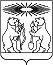 О внесении изменений в постановление администрации Северо-Енисейского района «Об утверждении муниципальной программы «Развитие образования»В соответствии со статьей 179 Бюджетного кодекса Российской Федерации, на основании статьи 19.1 Положения о бюджетном процессе в Северо-Енисейском районе, утвержденного решением Северо-Енисейского районного Совета депутатов от 30.09.2011 № 349-95, руководствуясь  постановлением администрации Северо-Енисейского района от 29.07.2013 № 364-п «Об утверждении Порядка принятия решений о разработке муниципальных программ Северо-Енисейского района, их формировании и реализации», в целях уточнения объемов финансирования мероприятий муниципальной программы «Развитие образования», руководствуясь статьей 34 Устава Северо-Енисейского района, ПОСТАНОВЛЯЮ:1. Внести в постановление администрации Северо-Енисейского района от 29.10.2013 № 566-п «Об утверждении муниципальной программы «Развитие образования (в редакции постановлений администрации Северо-Енисейского района от 07.11.2013 № 584-п, от 18.11.2013 № 638-п, от 29.01.2014 № 24-п, от 27.02.2014 № 68-п, от 25.04.2014 № 154-п, от 03.06.2014 № 230-п, от 27.06.2014 № 282-п, от 08.07.2014 № 302-п, от 18.08.2014 № 392-п, от 02.10.2014 № 478-п, от 21.10.2014 № 508-п, от 13.11.2014 № 550-п, от 01.12.2014 № 478-5, от 21.10.2014 № 592-п, от 22.12.2014 № 663-п, от 24.12.2014 № 674-п, от 20.02.2015 № 48-п, от 20.05.2015 № 168-п, от 24.06.2015 № 306-п, от 13.07.2015 № 382-п, от 27.08.2015 № 513-п, от 28.09.2015 № 593-п, от 13.11.2015 № 678-п, от 08.12.2015 № 786-п, от 17.12.2015 № 820-п, от 25.02.2016 №71-п, от 05.04.2016 № 165-п, от 27.04.2016 № 220-п, от 10.06.2016 № 362-п, от 30.06.2016 г. № 420-п, от 28.07.2016 г. № 504-п, , от 02.09.2016 г. № 593-п, от 07.10.2016 № 675-п, от 11.11.2016 № 750-п, от 14.12.2016 № 867-п, от 28.12.2016 № 913-п, от 09.02.2017 № 37-п, от 30.03.2017 № 105-п, от 04.05.2017 № 163-п, от 14.06.2017 №230-п, от 05.07.2017 № 256-п, от 20.07. 2017г № 285-п, от 20.07.2017 № 290-п, от 02.08. 2017 №310-п, от 08.08.2017 № 312-п, от 25.08.2017 № 340-п, от 21.09.2017 № 355-п, от 10.10.2017 № 387-п, от 12.10.2017 № 395-п, от. 01.11.2017 № 415-п, от 01.11.2017 № 426-п, от 08.11.2017 № 432-п, от 15.11.2017 № 444-п, от 24.11.2017 №455-п, от 25.12.2017 №508-п, от 25.12.2017 №509-п, 19.01.2018 № 20-п, от 29.01.2018 № 36-п, от 28.02.2018 №65-п, от 06.03.2018 № 71-п, от 17.04.2018 № 115-п, от 18.05.2018 № 154-п, от 31.05.2018 № 170-п, от 07.06.2018 № 181-п, от 18.06.2018 №193-п, от 09.07.2018 №210-п, от 31.07.2018 № 232-п, от 10.08.2018 № 250-п, от 17.08.2018 № 259-п, от 06.09.2018 № 278-п, от 27.09.2018 № 306-п, от 09.10.2018 № 330-п, от 17.10.341-п, от 24.10.2018 № 346-п) (далее– постановление), следующие изменения:приложение к постановлению, именуемое «Муниципальная программа «Развитие образования» изложить в новой редакции согласно приложению к настоящему постановлению.2. Опубликовать настоящее постановление в газете «Северо-Енисейский Вестник» и на официальном сайте муниципального образования Северо-Енисейский район www.admse.ru.3. Настоящее постановление вступает в силу со дня, следующего за днем его официального опубликования в газете «Северо-Енисейский Вестник» и применяется с 01.01.2019 года.Временно исполняющий полномочия Главы Северо-Енисейского района, первый заместитель главы района                                                              А.Н. РябцевПриложениек постановлению администрацииСеверо-Енисейского районаот  01.11.2018  года №  366-п(Новая редакция приложения к постановлениюадминистрации Северо-Енисейского района от 29.10.2013 № 566-п)Муниципальная программа Северо-Енисейского района«Развитие образования»1.ПаспортПриложение № 1к разделу 1 паспорта муниципальнойпрограммы«Развитие образования»Перечень целевых показателей муниципальной программы Северо-Енисейского района, с указанием планируемыхк достижению значений в результате реализации муниципальной программы Северо-Енисейского района2. Характеристика текущего состояния социально-экономического развития сферы образования Северо-Енисейского районаСистема образования Северо-Енисейского района представляет собой сеть муниципальных разноуровневых и разнонаправленных учреждений дошкольного, общего, дополнительного образования, которые реализуют многочисленные образовательные программы и в основном удовлетворяют потребности обучающихся.В системе образования Северо-Енисейского района функционируют следующие учреждения:-6 средних общеобразовательных школ (в структуре 3-х из них функционируют дошкольные группы);-1 основная общеобразовательная школа с филиалом начальной школы в п. Куромба (для детей старообрядцев);-6 дошкольных образовательных учреждений (с 1 сентября 2018 года);-Детско-юношеский центр (ДЮЦ);-Детско-юношеская спортивная школа (ДЮСШ).По состоянию на 01.01.2013 года образовательные учреждения посещало:-общеобразовательные учреждения –1340 учеников (на 01.09.2018 – 1381учеников);-дошкольные образовательные учреждения – 608 воспитанников (на 01.09.2018 -715 воспитанников);-учреждения дополнительного образования – 1201 воспитанников (на 01.09.2018 – 1684 воспитанников).В Северо-Енисейском районе сложилась в целом эффективная система управления образованием. Система образования сохраняет и развивает свой потенциал и продолжает являться определяющим фактором социально-экономического развития района. Создана и успешно развивается система мониторинга за состоянием здоровья детей и внедрения в учебный процесс здоровьесберегающих образовательных технологий.Осуществляется обновление содержания общего образования, в школах района, в одной школе введено профильное обучение на старшей ступени обучения, Для каждого обучающегося составляются профильные индивидуальные учебные планы, на основании которых организуются профильные группы. В настоящее время функционируют 12 профильных групп разной направленности. Выбору профиля обучения предшествует предпрофильная подготовка в основной школе через элективные курсы и индивидуальные занятия по выбору.Приняты меры по обеспечению общедоступности дошкольного образования. Ведется целенаправленная работа по осуществлению преемственности дошкольного и начального общего образования. В Северо-Енисейском районе обеспечен 100 процентный охват детей в возрасте от 3 до 7 лет дошкольным образованием.Развивается система дополнительного образования детей. Ежегодный охват детей, занимающихся в системе дополнительного образования составляет более 70 %.Успешно реализуется комплекс мероприятий, способствующих укреплению здоровья, развитию у детей творческого потенциала, пропаганде физической культуры, занятий спортом и туризмом. Охват детей летним отдыхом и оздоровлением ежегодно составляет 80-82%, все учащиеся общеобразовательных школ Северо-Енисейского района охвачены бесплатным горячим питанием.Создана и успешно развивается система по выявлению, сопровождению и поддержке интеллектуально, художественно и спортивно одаренных детей. С каждым годом увеличивается количество обучающихся Северо-Енисейского района, участвующих в районных и краевых мероприятиях и показывающих высокие результаты. Количество детей разных возрастов, принявших участие в различных конкурсах, форумах, конференциях, фестивалях и других мероприятиях муниципального и более высокого уровней ежегодно составляет более 400.Развитию кадрового потенциала способствует реализация муниципального профессионального конкурсного движения для педагогов, постоянное повышение уровня профессиональной компетентности педагогических и руководящих работников муниципальной системы образования, обновление кадрового состава образовательных учреждений молодыми специалистами.Выполнение мероприятий комплексной программы социально-экономического развития Северо-Енисейского района обеспечило существенные позитивные изменения в организации деятельности образовательных учреждений. Созданы условия для долгосрочного планирования развития отрасли.Однако в работе по развитию образовательного комплекса Северо-Енисейского района имеется ряд проблем.Прежде всего, это проблема кадрового обеспечения образовательных учреждений, наиболее остро – образовательных учреждений дополнительного образования детей. Сохраняется тенденция старения педагогических работников. Недостаточно быстро происходит процесс ротации педагогических кадров, требует дальнейшего развития система привлечения молодых специалистов в систему образования и обеспечения их профессиональной адаптации. Необходимо развивать творческий потенциал педагогических работников для наращивания культурного капитала, сохранять и развивать условия для повышения квалификации, подготовки и переподготовки в контексте с обновлением содержания образования, профессионального развития работников.Необходимо совершенствовать условия для повышения качества дошкольного образования, улучшить подготовку детей к обучению в школе, укреплять материально-техническую базу для обеспечения успешной реализации образовательных федеральных государственных требований.Работе с талантливыми детьми следует уделить особое внимание, необходимо развивать творческую среду для особо одаренных детей в каждом общеобразовательном учреждении, предоставлять возможность старшеклассникам возможность обучения в форме заочного и дистанционного обучения. Требуется развивать систему олимпиад и конкурсов, отработать механизмы учета индивидуальных достижений школьников.Требует решения проблема сохранения здоровья детей, развития здоровьесберегающих образовательных технологий, препятствующих заболеваниям детей, психическим расстройствам, детской наркомании и алкоголизма, детской и подростковой преступности.Несмотря на постоянно принимаемые меры, существует серьезная проблема безопасности функционирования муниципальных учреждений, а также несоответствие их материально-технической базы лицензионным требованиям и стандартам. Среди различных видов угроз для жизнедеятельности общеобразовательных учреждений района, здоровья обучающихся и работников учреждений наиболее опасными являются несоответствие образовательных учреждений требованиям пожарной и электрической безопасности, аварийное состояние инженерных коммуникаций, зданий и сооружений, нарушение санитарно-эпидемиологических норм и правил содержания помещений, учебных кабинетов.Перечисленные проблемы являются основой определения целей, направлений и задач развития системы образования Северо-Енисейского района.В ходе реализации программы могут возникнуть финансово-экономические риски и социальные риски.Финансово-экономические риски связаны с сокращением в ходе реализации программы предусмотренных объемов бюджетных средств. Это потребует внесения изменений в муниципальную программу, пересмотра целевых значений показателей, и, возможно, отказ от реализации отдельных мероприятий и задач муниципальной программы.Социальные риски связаны с вероятностью повышения социальной напряженности среди населения из-за неполной или недостоверной информации о реализуемых мероприятиях. Управление данной группой рисков будет обеспечено за счет открытости и прозрачности планов мероприятий и практических действий, информационного сопровождения.Основными мерами управления рисками с целью минимизации их влияния на достижение целей муниципальной программы выступают следующие:1. Мониторинг (социологические исследования: родители, педагоги, учащиеся; исследования качества образования):достижения конкретных целей и задач отслеживается с использованием системы количественных показателей и качественного анализа, что позволяет своевременно выявлять отклонения в достижении значений целевых показателей муниципальной программы, осуществлять их корректировку, уточнение и дополнение мероприятий.2. Открытость и подотчетность:на официальном сайте управления образования администрации Северо-Енисейского района будет размещена полная информация о реализации эффективности программы, в т.ч. ежегодные публичные отчеты исполнителей для общественности.3. Экспертно-аналитическое сопровождение:проведение анализа;регулярный сравнительный анализ системы образования Северо-Енисейского района и других территорий Красноярского края, анализ кадрового состава системы образования района.4. Информационное сопровождение:в ходе реализации программы будет проводиться информационно-разъяснительная работа (через СМИ, интернет-пространство), направленная на обеспечение благоприятной общественной атмосферы по отношению к планируемым/проводимым мероприятиям.В целях минимизации рисков при реализации муниципальной программы анализ хода результатов реализации муниципальной программы будет ежегодно рассматриваться Управлением образования администрации Северо-Енисейского района, и предоставляться в виде отчета администрации Северо-Енисейского района.3. Основные цели и задачи муниципальной программыМуниципальная программа развития системы образования Северо-Енисейского района разработана с учетом приоритетов государственной образовательной политики и процессов социально-экономического развития. Важным фактором, влияющим на постановку цели и задач Программы, является федеральная и региональная образовательная политика, направленная на модернизацию системы образования. Стратегической целью в сфере образования является обеспечение высокого качества образования, соответствующего требованиям развития экономики, современным потребностям общества и каждого гражданина. Современный период характеризуется значительными перестройками всей системы образования. Это связано с новой концепцией социально-экономического развития страны. В ряде основных стратегических документов - Концепции 2020, современной модели российского образования, инициативе Президента "Наша новая школа", проекте модернизации региональных систем образования - представлены главные ориентиры и пути достижения необходимого уровня качества современного образования. Необходимость разработки и принятия муниципальной программы развития муниципальной системы образования на 2014 - 2030 годы обусловлена тенденциями развития общества, необходимостью повышения открытости и эффективности системы образования, направленной на обеспечение удовлетворения образовательных запросов населения района. Результаты современного состояния муниципальной системы образования района свидетельствуют о том, что образовательная система является целостной и динамично развивающейся.Цель Программы - обеспечение высокого качества образования на территории района, соответствующего потребностям граждан и перспективным задачам развития экономики, организация отдыха и оздоровления детей.Для достижения цели Программы необходимо решение ряда задач, предусматривающих системный и комплексный подход к обновлению системы образования. Основанием для определения задач являются исходная ситуация и ориентиры, заданные Концепцией модернизации российского образования, приоритетным национальным проектом "Образование", национальным проектом "Наша новая школа".Таким образом, перед муниципальной системой образования стоят следующие задачи:1. Обеспечение безопасных условий жизнедеятельности образовательных учреждений. Решение данной задачи планируется через укрепление и развитие материально-технической базы образовательных учреждений, а также проведение текущих и капитальных ремонтов.2. Развитие системы выявления и поддержки одаренных детей. Решение данной задачи предусматривает расширение форм выявления, сопровождения и поддержки одаренных детей и талантливой молодежи, увеличение доли охвата детей дополнительными образовательными программами, направленными на развитие их способностей, поддержку педагогических работников, имеющих высокие достижения в работе с одаренными детьми.3. Создание условий, обеспечивающих полноценный отдых, оздоровление, занятость детей, сохранение и укрепление здоровья учащихся. Решение данной задачи предусматривает обеспечение организации отдыха и занятости детей в каникулярное время; совершенствование организации школьного питания, использование здоровьесберегающих технологий в образовательном процессе.4. Создание в системе дошкольного, общего и дополнительного образования равных возможностей для современного качественного образования. Решение данной задачи планируется через обеспечение обновления структуры и содержания образования, в том числе переход на федеральные государственные образовательные стандарты второго поколения, использование разных форм получения образования, развитие кадрового потенциала, внедрение системы оценки качества образования, создание условий для устойчивого развития системы образования.5. Создание условий для эффективного развития районной системы образования. Решение данной задачи предусматривает оптимизацию системы управления процессом образования, механизмов финансирования образования, использования финансовых средств бюджета и привлечения дополнительных ресурсов, развитие кадрового потенциала, повышение социального статуса и профессионализма работников образовательных учреждений.4. Прогноз конечных результатов в сфере образования на территории Северо-Енисейского районаСвоевременная и в полном объеме реализация Программы позволит:создать условия для стабильного функционирования районной системы образования;увеличить долю охвата детей дополнительными образовательными программами, направленными на развитие их способностей;создать условия, обеспечивающие полноценный летний отдых детей;совершенствование организации питания учащихся образовательных учреждений;повысить удовлетворенность населения качеством образования;создать условия, соответствующие требованиям федеральных государственных образовательных стандартов в образовательных учреждениях;обеспечить охват не менее 70,0 % детей в возрасте 5-18 лет программами дополнительного образования детей;повысить уровень квалификации педагогических кадров;повысить удовлетворенность населения качеством образовательных услуг.5. Информация по подпрограммам муниципальной программы5.1. Подпрограмма 1 «Обеспечение жизнедеятельности образовательных учреждений»5.1.1. Постановка общерайонной проблемы и обоснование необходимости разработки подпрограммыБезопасность образовательных учреждений - это условие сохранения жизни и здоровья обучающихся, воспитанников и работников, а также материальных ценностей образовательных учреждений от возможных несчастных случаев, пожаров, аварий и других чрезвычайных ситуаций.Безопасность образовательных учреждений включает все виды безопасности и в том числе безопасность, связанную с техническим состоянием среды обитания (техническое состояние строительных конструкций), антитеррористической защищенностью, защитой от преступлений против личности и имущества, поддержанием общественного порядка на территории образовательного учреждения.5.1.2. Анализ причин возникновения проблемыНесмотря на постоянно принимаемые меры, существует серьезная проблема безопасности функционирования муниципальных учреждений, а также несоответствие их материально-технической базы лицензионным требованиям и стандартам. Среди различных видов угроз для жизнедеятельности общеобразовательных учреждений города, здоровья обучающихся и работников учреждений наиболее опасными являются несоответствие образовательных учреждений требованиям пожарной и электрической безопасности, аварийное состояние инженерных коммуникаций, зданий и сооружений, нарушение санитарно-эпидемиологических норм и правил содержания помещений, учебных кабинетов.Основные фонды образовательных учреждений (здания, сооружения, инженерные коммуникации) характеризуются высокой степенью изношенности. В результате проводимых обследований 13 объектов образовательных учреждений находятся в состоянии, требующем капитального ремонта.Обеспечение жизнедеятельности образовательных учреждений Северо-Енисейского района может быть достигнуто системой единых мер ресурсного и организационного характера, предусмотренных настоящей подпрограммой.5.1.3. Основная цель и задачи подпрограммыЦелью настоящей подпрограммы является обеспечение безопасных условий жизнедеятельности образовательных учреждений.Задачи, решаемые в рамках реализации подпрограммы:1. Приведение образовательных учреждений в соответствие с требованиями санитарных норм и правил.2. Приведение образовательных учреждений в соответствие с правилами пожарной безопасности.3. Обеспечение антитеррористической защищенности образовательных учреждений.4. Проведение текущих и капитальных ремонтов в образовательных учреждениях.5.1.4. Сроки реализации подпрограммыРеализация подпрограммы рассчитана на 2014 – 2030 годы.5.1.5. Планируемое изменение объективных показателей, характеризующих уровень социально-экономического развития в сфере образования, качество жизни населения и их влияние на достижение задач программыРеализация подпрограммы будет способствовать приведению в соответствие с требованиями санитарных норм и правил пищеблоков образовательных учреждений, медицинских кабинетов в части оснащения технологическим и медицинским оборудованием, приведению образовательных учреждений в соответствие с правилами пожарной безопасности и требованиям санитарных норм и правил, укреплению антитеррористической защищенности образовательных учреждений.Решение задач подпрограммы будет способствовать реализации комплекса мер по созданию в образовательных учреждениях Северо-Енисейского района комфортных и безопасных условий жизнедеятельности отвечающим современным требованиям.Перечень целевых показателей представлен в приложении № 1 к подпрограмме.5.1.6. Экономический эффект в результате реализации мероприятий подпрограммыОбязательным условием эффективности подпрограммы является успешное выполнение целевых индикаторов подпрограммы.Оценка социально – экономической эффективности подпрограммы осуществляется путем сопоставления фактически достигнутых значений целевых индикаторов с прогнозируемыми.Перечень целевых индикаторов представлен в приложении № 1 к подпрограмме.5.2. Подпрограмма 2 «Одаренные дети»5.2.1. Постановка общерайонной проблемы и обоснование необходимости разработки подпрограммыОдаренные дети - это дети, обладающие потенциалом к высоким достижениям и выдающимся результатам в одной или нескольких сферах деятельности.Существуют проблемы при создании условий для выявления, сопровождения и поддержки интеллектуально, художественно и спортивно одаренных детей. Следовательно, есть необходимость объединения усилий по созданию условий для выявления и развития одаренных детей, которые включают в себя выявление одаренных учащихся посредством предоставления детям возможности участвовать в школьном и муниципальном этапах краевых конкурсных программ (олимпиады, научно-практические конференции учащихся, турниры, состязания), сопровождение одаренных детей (интенсивные школы, смотры и т.д.), предъявление результатов учащимися на школьном, муниципальном, краевом, федеральном и международном уровнях (краевые именные стипендии, предметные олимпиады, научно-практические конференции, конкурсы и турниры).5.2.2. Анализ причин возникновения проблемыПри создании условий для выявления, сопровождения и поддержки интеллектуально, художественно и спортивно одаренных детей выявлены следующие проблемы:- нескоординированное многообразие мероприятий в области работы с одаренными детьми;- отсутствие многоуровневой инфраструктуры, специально обеспечивающей развитие способных и одаренных детей и выявление одаренности в раннем возрасте;- недостаточный уровень материально-технической базы муниципальных образовательных учреждений дополнительного и дошкольного образования для выявления, поддержки и сопровождения одаренных детей;- отсутствие эффективной системы поиска, выявления и профессионального сопровождения одаренных детей в масштабах района;- низкий процент качества выступления на региональном этапе Всероссийской предметной олимпиаде школьников, увеличение количества научно-исследовательских работ и одновременное снижение их качества;- отсутствие системы тиражирования эффективного опыта работы с одаренными детьми.Но наряду с отмеченными проблемами наблюдаются положительные тенденции и достигнуты определенные результаты:- в муниципальный ресурсный центр по работе с одаренными детьми приобретены методики для диагностики одаренный детей района;- для развития технического творчества молодежи лицензирована программа дополнительного образования, приобретено оборудование для ее реализации;- проведены мероприятия «Живая классика», «Маленькая фея», «Юный эрудит» «Зимняя планета детства», в которых приняли участие 168 школьников района;- 8 школьников района приняли участие в региональном этапе Всероссийской предметной олимпиады школьников в г.Красноярске, из них 2 учащихся набрали больше половины баллов (основы безопасности жизнедеятельности – 24 балла из 48, русский язык – 14 баллов из возможных 50);- 37 детей с 33 работами стали победителями и призерами муниципальной научно-практической конференции «Первые шаги в науку» (9 чел. – 1 место, 10 чел. – 2 место, 14 чел. – 3 место), 6 работ стали победителями заочного тура краевого форума и отобраны для участия в очном туре, одна из работ отмечена дипломом за 3 место, всего в муниципальной конференции приняли участие 72 учащихся с 67 работами;- проведена научно-практическая конференция младших школьников «Я – исследователь», в которой приняли участие 32 учащихся с 49 работами, 36 работ стали призовыми;- двое учащихся награждены свидетельствами за успехи в техническом творчестве и как лидеры краевых интенсивных школ на краевом форуме одаренных детей в г.Красноярске;- учащийся района награжден краевой именной стипендией им. академика Решетнева за достижения в техническом творчестве, он же награжден премией Главы Северо-Енисейского района по итогам за 2012 год за достижения в учебной деятельности;- 35 учащихся школ района приняли участие в краевых интенсивных школах;- 1 учащаяся района завоевала 2 место с научно-исследовательской работой в конкурсе «Юность. Наука. Культура» в г.Новосибирске и приглашена для участия в летнем лагере актива «Интеллектуальный лидер»;- участие учащегося школы района в научно-технической выставке исследовательских работ в г.Москва, по итогам завоевания призовых мест на зональном этапе форума «Новый фарватер», и диплома 1 степени на краевом конкурсе технического творчества «Сибирский техносалон»;- участие учащегося школы района в 7-ом соревновании молодых исследователей Сибирского Федерального Округа «Шаг в будущее», где он был награжден сертификатом «За высокие научные и академические результаты», это дает возможность учащемуся быть включенным в команду Красноярского края для участия в Москве в таком же мероприятии только уже федерального уровня, и в состав национальной команды Российской Федерации;- 5 лучших педагогов района за высокие показатели работы с одаренными детьми.Необходимо отметить, что даже сохранение достигнутого результата невозможно без целевой финансовой поддержки по поддержке одаренных детей.5.2.3. Основная цель и задачи подпрограммы Основной целью данной подпрограммы является развитие системы выявления и поддержки одаренных детей. Для достижения поставленной цели необходимо решение следующих задач:1. Материально-техническая поддержка образовательных учреждений Северо-Енисейского района, осуществляющих работу с одаренными детьми.2. Сопровождение и поддержка деятельности с одаренными детьми.5.2.4. Сроки реализации подпрограммыРеализация подпрограммы рассчитана на 2014 – 2030 годы.5.2.5. Планируемое изменение объективных показателей, характеризующих уровень социально-экономического развития в сфере образования, качество жизни населения и их влияние на достижение задач программыДля проявления успешности и одаренности каждому ребенку необходимо создать определенные условия для реализации его интересов, стимулирования мотивации развития собственных способностей, поддержки его талантов. Эти условия непросто создать в силу имеющегося ряда проблем как научно-методического, материально-технического, так и кадрового характера в рамках педагогического процесса одного образовательного учреждения. Именно поэтому необходимо развивать систему работы с одаренными детьми. Работа с одаренными детьми требует особой профессиональной подготовки педагогов, внедрения современного программного обеспечения, организации интеллектуальных, художественно-творческих и спортивных мероприятий.Перечень целевых показателей представлен в приложении № 1 к подпрограмме.5.2.6. Экономический эффект в результате реализации мероприятий подпрограммыОбязательным условием эффективности подпрограммы является успешное выполнение целевых индикаторов подпрограммы.Оценка социально – экономической эффективности подпрограммы осуществляется путем сопоставления фактически достигнутых значений целевых индикаторов с прогнозируемыми.Перечень целевых индикаторов представлен в приложении № 1 к подпрограмме.5.3. Подпрограмма 3 «Сохранение и укрепление здоровья детей»5.3.1. Постановка общерайонной проблемы и обоснование необходимости разработки подпрограммыРабота по сохранению, укреплению здоровья школьников и организация отдыха, оздоровления и занятости детей в каникулярный период являются одними из важных направлений в деятельности Управления образования администрации Северо-Енисейского района и образовательных учреждений Северо-Енисейского района. Организованный отдых и занятость является эффективным элементом социализации, приобщения детей к труду, получению профессиональных навыков в условиях, обеспечивающих сохранение их здоровья и соответствующих физиологическим возможностям организма; адаптации к трудовой деятельности, что в свое время является мощным механизмом, с помощью которого решается проблема безнадзорности подрастающего поколения.В каникулярный период на территории района массовой организационной формой отдыха являются лагеря с дневным пребыванием детей и летние трудовые отрядов старшеклассников, которые традиционно функционируют в летний период. Во всех муниципальных общеобразовательных учреждениях разработаны и успешно реализуются программы, направленные на сохранение здоровья школьников, формирование у подрастающего поколения навыков и привычек здорового образа жизни. Все это - это комплекс условий и мероприятий, способствующих укреплению здоровья, развитию у детей творческого потенциала, пропаганде физической культуры, занятий спортом и туризмом как составляющей части здорового образа жизни.В настоящее время по основным направлениям подпрограммы достигнуты следующие результаты:- создана модель организации эффективного отдыха, оздоровления и занятости детей и подростков, основанная на усилении патриотического и нравственного воспитания, развитии навыков коллективного труда, привитии норм здорового образа жизни;- охват несовершеннолетних отдыхом и оздоровлением ежегодно составляет 80-82%;-наблюдается снижение числа правонарушений и случаев безнадзорности среди детей и подростков в каникулярный период;- у учащихся развиваются навыки проектирования полезной деятельности;- все учащиеся общеобразовательных школ Северо-Енисейского района охвачены бесплатным горячим питанием.5.3.2. Анализ причин возникновения проблемыНо, несмотря на достигнутые в предыдущие годы позитивные результаты по решению вопросов организации отдыха, оздоровления, занятости детей и подростков, сохраняется ряд проблем, которые требуют решения:- социально-экономические проблемы в обществе существенно ослабили институт семьи, ее воздействие на воспитание детей. В результате этого проявляется безнадзорность детей, распространение в детской среде наркотических средств и различных психоактивных препаратов, алкоголя и, как следствие, увеличение правонарушений среди несовершеннолетних;- содержательное наполнение программ оздоровительных лагерей не всегда позволяет ребенку восполнить собственный психический, эмоциональный, интеллектуальный потенциал;- за последние годы не улучшается состояние здоровья детей и подростков. Основными причинами болезненности детского населения являются ухудшение социального положения населения, ухудшение питания, пониженная двигательная активность и т.д. В результате проведения диспансеризации установлено, что с отклонениями состояния здоровья выявляется 10 - 15% детей.Проблемы организации отдыха, оздоровления, занятости детей и подростков остаются в числе наиболее острых социальных проблем и требуют решения программными методами.5.3.3. Основная цель и задачи подпрограммыЦелью настоящей подпрограммы является создание условий, обеспечивающих полноценный отдых, оздоровление, занятость детей, сохранение и укрепление здоровья учащихся.Задачи, решаемые в рамках реализации подпрограммы:1. повышение эффективности организации доступного и безопасного отдыха и оздоровления детей;2. пропаганда здорового образа жизни, развитие в районе системы спортивно-массовых мероприятий, укрепление здоровья;3. совершенствование навыков и умений поведения в экстремальных ситуациях;4. совершенствование организации питания учащихся.5.3.4. Сроки реализации подпрограммыРеализация подпрограммы рассчитана на 2014 – 2030 годы.5.3.5. Планируемое изменение объективных показателей, характеризующих уровень социально-экономического развития в сфере образования, качество жизни населения и их влияние на достижение задач программыРеализация подпрограммы позволит использовать комплексный подход в реализации программных мероприятий в сфере организации отдыха, оздоровления детей, сохранения и укрепления здоровья детей, обеспечить интеллектуальное, творческое и физическое развитие детей, снизить уровень правонарушений среди несовершеннолетних, оказать социальную поддержку малообеспеченной категории семей, воспитывающих детей из группы риска.Перечень целевых показателей представлен в приложении № 1 к подпрограмме.5.3.6. Экономический эффект в результате реализации мероприятий подпрограммыОбязательным условием эффективности подпрограммы является успешное выполнение целевых индикаторов подпрограммы.Оценка социально – экономической эффективности подпрограммы осуществляется путем сопоставления фактически достигнутых значений целевых индикаторов с прогнозируемыми.Перечень целевых индикаторов представлен в приложении № 1 к подпрограмме.5.4. Подпрограмма 4 «Развитие дошкольного, общего и дополнительного образования»5.4.1. Постановка общерайонной проблемы и обоснование необходимости разработки подпрограммы По состоянию на 01.01.2013 районная сеть образовательных учреждений включала:5 дошкольных образовательных учреждений,7 образовательных учреждений, предоставляющих начальное, основное и среднее общее образование;2 учреждения дополнительного образования детей.Дошкольное образованиеВ системе дошкольного образования по состоянию на 01.01.2013 функционировало 5 дошкольных образовательных учреждений. С 2018 года функционирует 6 дошкольных учреждений.Кроме этого в трех школах работают 6 дошкольных групп полного дня.Общее количество мест в учреждениях, реализующих программы дошкольного образования, по состоянию на 01.01.2013 года составляет 648 мест. Посещало дошкольные образовательные учреждения 610 детей.Общее количество мест в учреждениях, реализующих программы дошкольного образования в 2018 году планируется 743 места. Общее образованиеСистема общего образования состоит из 7 муниципальных общеобразовательных учреждений, из них 6 средних общеобразовательных школ и 1 основная общеобразовательная школа.Дополнительное образование детейВ муниципальной системе образования по состоянию на 01.01.2013 действовало 2 учреждения дополнительного образования детей. По состоянию на 01.01.2013 доля детей, занимающихся дополнительным образованием, составляет 71% от общей численности детей в возрасте от 5 до 18 лет.5.4.2. Анализ причин возникновения проблемыПри этом текущий момент характеризуется процессами, которые стимулируют образовательные организации к реализации всех видов образовательных программ в одной организации.Причиной этого является потребность общества в доступных и качественных образовательных услугах. Ограниченность финансовых, кадровых ресурсов побуждает к оптимизации использования площадей помещений, энерго - и трудозатрат, концентрации материальных ресурсов. Уже в настоящее время некоторые школы имеют в качестве филиалов детские сады и структурные подразделения, реализующие программы дополнительного образования, организуют отдых и оздоровление детей.5.4.3. Основная цель и задачи подпрограммыЦелью настоящей подпрограммы является создание в системе дошкольного, общего и дополнительного образования равных возможностей для современного качественного образования.Задачи, решаемые в рамках реализации подпрограммы:1. Обеспечение доступности дошкольного образования, соответствующего единому стандарту качества дошкольного образования2. Обеспечение условий и качества обучения, соответствующих федеральным государственным стандартам начального общего, основного общего, среднего общего образования3. Обеспечение развития системы дополнительного образования.5.4.4. Сроки реализации подпрограммыРеализация подпрограммы рассчитана на 2014 – 2030 годы.5.4.5. Планируемое изменение объективных показателей, характеризующих уровень социально-экономического развития в сфере образования, качество жизни населения и их влияние на достижение задач программыВ настоящее время обеспечен 100 процентный охват детей в возрасте от 3 до 7 лет дошкольным образованием.Образовательная деятельность дошкольных образовательных учреждений края осуществляется в соответствии с федеральными государственными требованиями к основной общеобразовательной программе дошкольного образования.В настоящее время в Российской Федерации осуществляется модернизация системы дошкольного образования: вносятся изменения в основные нормативные документы регламентирующие деятельность дошкольных организаций (Порядок приема на обучение по образовательным программам дошкольного образования, Порядок организации образовательной деятельности по общеобразовательным программам дошкольного образования); планируется введение федерального государственного образовательного стандарта дошкольного образования (далее ФГОС).Изменения содержания дошкольного образования потребует формирование системы оценки качества дошкольного образования: проведение апробации модели оценки качества; утверждение единого стандарта качества дошкольного образования в Красноярском крае.С целью создания необходимых (базовых) условий для реализации основных образовательных программ в соответствии с требованиями федеральных государственных образовательных стандартов начального и основного общего образования осуществляется оснащение общеобразовательных учреждений края учебным оборудованием, обеспечение учебниками и повышение квалификации учителей и руководителей общеобразовательных учреждений.Все обучающиеся с первого по одиннадцатый класс муниципальных общеобразовательных учреждений обеспечены необходимыми бесплатными учебниками.С 2013 года скорость доступа к Сети Интернет в общеобразовательных учреждениях района составляет не менее 512 Кб/с.Все начальные ступени общеобразовательных учреждений обеспечены комплектами мультимедийного оборудования для проведения обучения с использованием электронных образовательных ресурсов.В целях обеспечения условий для регулярных занятий физической культурой и спортом в 6 общеобразовательных учреждениях созданы и функционируют физкультурно-спортивные клубы, обеспеченные необходимым спортивным оборудованием и инвентарем. Доля муниципальных образовательных учреждений, реализующих программы общего образования, имеющих физкультурный зал, в общей численности муниципальных образовательных учреждений, реализующих программы общего образования, в 2013 году составляла 85,7 %.В целях обеспечения доступности дополнительного образования для детей независимо от их социального статуса и места проживания в муниципальной системе образования развивается практика реализации интенсивных школ.Также на муниципальном уровне работает система предъявления результатов образовательной деятельности детей (конкурсы, выставки, фестивали, конференции, форумы, спартакиады и т.д.) с последующим выходом на зональный и краевой уровни.Перечень целевых показателей представлен в приложении № 1 к подпрограмме.5.4.6. Экономический эффект в результате реализации мероприятий подпрограммыОбязательным условием эффективности подпрограммы является успешное выполнение целевых индикаторов подпрограммы.Оценка социально – экономической эффективности подпрограммы осуществляется путем сопоставления фактически достигнутых значений целевых индикаторов с прогнозируемыми.Перечень целевых индикаторов представлен в приложении № 1 к подпрограмме.5.5. Подпрограмма 5 «Обеспечение реализации муниципальной программы»5.5.1. Постановка общерайонной проблемы и обоснование необходимости разработки подпрограммыУправление образования администрации Северо-Енисейского района является органом администрации Северо-Енисейского района, обладающим правами юридического лица. Управление действует в целях осуществления полномочий администрации Северо-Енисейского района по решению вопросов местного значения в области образования, организации отдыха детей в каникулярное время, а также выполнения государственных полномочий в области опеки и попечительства.В соответствии с осуществляемыми полномочиями Управление образования администрации Северо-Енисейского района руководствуется действующим законодательством и решает следующие задачи:осуществление методического руководства и контроля за деятельностью образовательных учреждений Северо-Енисейского района;организацию предоставления общедоступного и бесплатного начального общего, основного общего, среднего (полного) общего образования по основным общеобразовательным программам, организация предоставления дополнительного образования детям и общедоступного бесплатного дошкольного образования на территории Северо-Енисейского района, а также организацию отдыха детей в каникулярное время;обеспечение исполнения администрацией Северо-Енисейского района отдельных государственных полномочий по организации и осуществлению деятельности по опеке и попечительству в отношении несовершеннолетних.5.5.2. Основная цель и задачи подпрограммыЦелью настоящей подпрограммы является создание условий для эффективного развития районной системы образования.Задача, решаемая в рамках реализации подпрограммы: организация деятельности Управления образования администрации Северо-Енисейского района, обеспечивающего деятельность образовательных учреждений. 5.5.3. Сроки реализации подпрограммыРеализация подпрограммы рассчитана на 2014 – 2030 годы.5.5.4. Планируемое изменение объективных показателей, характеризующих уровень социально-экономического развития в сфере образования, качество жизни населения и их влияние на достижение задач программыРазработка подпрограммы и её дальнейшая реализация необходима для обеспечения устойчивого функционирования и развития районной системы образования.Перечень целевых показателей представлен в приложении № 1 к подпрограмме.5.5.5. Экономический эффект в результате реализации мероприятий подпрограммыОбязательным условием эффективности подпрограммы является успешное выполнение целевых индикаторов подпрограммы.Оценка социально – экономической эффективности подпрограммы осуществляется путем сопоставления фактически достигнутых значений целевых индикаторов с прогнозируемыми.Перечень целевых индикаторов представлен в приложении № 1 к подпрограмме.6. Информация о ресурсном обеспечении программыИнформация о ресурсном обеспечении Программы по подпрограммам с указанием главных распорядителей бюджета Северо-Енисейского района, а также по годам реализации Программы приведена в приложении № 1 к паспорту Программы.Общий объем финансирования на реализацию муниципальной программы за счет средств бюджетов всех уровней, по прогнозным данным, за период с 2014 по 2021 год, составит 4 470 022 315,85 руб., в том числе за счет:средств федерального бюджета – 694 000,00 руб.,средств краевого бюджета – 1 733 093 830,97 руб.,средств бюджета Северо-Енисейского района – 2 672 327 891,98 руб.,внебюджетных источников – 62 902 492,90 руб. Информация об источниках финансирования подпрограмм, отдельных мероприятий муниципальной программы с учетом источников финансирования, в том числе федерального бюджета, и бюджетов муниципальных образований края, а также перечень реализуемых ими мероприятий, в случае участия в разработке и реализации муниципальной программы приведена в приложении № 2 к паспорту Программы. Приложение № 1 к паспорту муниципальной программы«Развитие образования»Ресурсное обеспечение муниципальной программы за счет средств бюджета района, в том числе за счет средств, поступивших из бюджетов других уровней бюджетной системы и внебюджетных источников (рублей)Приложение № 2к паспорту муниципальной программы«Развитие образования»Информация об источниках финансирования подпрограмм, отдельных мероприятий муниципальной программы (рублей) Приложение № 1к Муниципальной программе«Развитие образования»Подпрограмма 11. Паспорт подпрограммы2. Мероприятия подпрограммыПеречень мероприятий подпрограммы представлен в приложении № 2 к настоящей подпрограмме.3. Механизм реализации подпрограммыРеализацию подпрограммы осуществляет Управление образования администрации Северо-Енисейского района.Реализация мероприятий 4.3 «Капитальные ремонты в образовательных учреждениях» и 4.4 «Создание новых объектов и выполнение работ по содержанию новых и действующих объектов» осуществляется МКУ «Служба заказчика-застройщика Северо-Енисейского района». По мероприятию 4.3 «Капитальные ремонты в образовательных учреждениях» и 4.4 «Создание новых объектов и выполнение работ по содержанию новых и действующих объектов» главным распорядителем средств является администрация Северо-Енисейского района, получателем бюджетных средств является МКУ «Служба заказчика-застройщика Северо-Енисейского района». Реализация данного мероприятия осуществляется МКУ «Служба заказчика-застройщика» в соответствии с процедурой, предусмотренной Федеральным законом от 05.04.2013 № 44-ФЗ «О контрактной системе в сфере закупок товаров, работ, услуг для обеспечения государственных и муниципальных нужд». Финансовое обеспечение выполнения указанного мероприятия осуществляется путем выделения бюджетных ассигнований, предоставляемых из бюджета Северо-Енисейского района МКУ «Служба заказчика-застройщика.Финансовое обеспечение мероприятий подпрограммы осуществляется за счет средств бюджета Северо-Енисейского района согласно приложению № 2 к подпрограмме.Управление образования администрации Северо-Енисейского района является главным распорядителем средств на выполнение мероприятий подпрограммы 1.1, 1,2, 1.3, 1.4, 2.1, 2.2, 3.1, 3.2, 4.1, 4.2. Получателями бюджетных средств на реализацию мероприятий подпрограммы и исполнителем мероприятий являются образовательные учреждения Северо-Енисейского района, подведомственные Управлению образования администрации Северо-Енисейского района.Реализация мероприятий, предусмотренных подпрограммой, осуществляется в соответствии с Федеральным законом от 05.04.2013 № 44-ФЗ «О контрактной системе в сфере закупок товаров, работ, услуг для обеспечения государственных и муниципальных нужд». Муниципальные образовательные учреждения осуществляют закупки товаров, работ и услуг в рамках реализации мероприятий, предусмотренных подпрограммой и направленных на развитие этих учреждений, в соответствии с законодательством Российской Федерации о размещении заказов на поставку товаров, выполнение работ, оказание услуг для муниципальных нужд и собственными уставами.4. Управление подпрограммой и контроль за исполнением подпрограммыОрганизация управления подпрограммой осуществляется Управлением образования администрации Северо-Енисейского района, которое определяет промежуточные результаты и проводит оценку подпрограммы в целом. Контроль за реализацией подпрограммы осуществляет Контрольно-счетная комиссия Северо-Енисейского района, администрация Северо-Енисейского района, Финансовое управление администрации Северо-Енисейского района, иные органы – в пределах своей компетенции. Контроль за целевым использованием бюджетных средств осуществляет Финансовое управление администрации Северо-Енисейского района и Контрольно-счетная комиссия Северо-Енисейского района.Ответственность за реализацию мероприятий подпрограммы 1.1, 1,2, 1.3, 1.4, 2.1, 2.2, 3.1, 3.2, 4.1, 4.2 несет Управление образования администрации Северо -Енисейского района.Ответственность за реализацию мероприятия 4.3 «Капитальные ремонты в образовательных учреждениях» и 4.4 «Создание новых объектов и выполнение работ по содержанию новых и действующих объектов» несет МКУ «Служба заказчика-застройщика Северо-Енисейского района».Управление образования администрации Северо-Енисейского района формирует отчет о ходе реализации подпрограммы, целевом и эффективном использовании средств бюджета Северо-Енисейского района с учетом информации, полученной от соисполнителей подпрограммы за первое полугодие отчетного года и представляет, в срок не позднее 10-го августа отчетного года, в отдел экономического анализа и прогнозирования администрации района, согласно приложениям № 9-13 Порядка, утвержденного постановлением администрации Северо-Енисейского района от 29.07.2013 № 364-п «Об утверждении Порядка принятия решений о разработке муниципальных программ Северо-Енисейского района, их формирования и реализации».Годовой отчет о ходе реализации подпрограммы предоставляется в соответствии с пунктом 6.7 Порядка, утвержденного постановлением администрации Северо-Енисейского района от 29.07.2013 № 364-п в отдел экономического анализа и прогнозирования администрации Северо-Енисейского района до 1 марта года, следующего за отчетным годом.Контроль за законностью и результативностью использования бюджетных средств осуществляет Контрольно-счетная комиссия Северо-Енисейского района.Приложение № 1 к подпрограмме «Обеспечение жизнедеятельностиобразовательных учреждений»Перечень и значения показателей результативности подпрограммы «Обеспечение жизнедеятельности образовательных учреждений»Приложение № 2к подпрограмме «Обеспечение жизнедеятельностиобразовательных учреждений»Перечень мероприятий подпрограммы «Обеспечение жизнедеятельности образовательных учреждений» с указанием объема средств на их реализацию и ожидаемых результатовПриложение № 2к Муниципальной программе«Развитие образования»Подпрограмма 21. Паспорт подпрограммы2. Мероприятия подпрограммыПеречень мероприятий подпрограммы представлен в приложении № 2 к настоящей подпрограмме.3. Механизм реализации подпрограммыРеализацию подпрограммы осуществляет Управление образования администрации Северо-Енисейского района.Финансовое обеспечение мероприятий подпрограммы осуществляется за счет средств бюджета Северо-Енисейского района согласно приложению № 2 к подпрограмме.Управление образования администрации Северо-Енисейского района является главным распорядителем средств на выполнение мероприятий программы. Получателями бюджетных средств на реализацию мероприятий подпрограммы и исполнителем мероприятий являются образовательные учреждения Северо-Енисейского района, подведомственные управлению образования администрации Северо-Енисейского района.Реализация мероприятий, предусмотренных подпрограммой, осуществляется в соответствии с федеральным законом от 05.04.2013 № 44-ФЗ «О контрактной системе в сфере закупок товаров, работ, услуг для обеспечения государственных и муниципальных нужд». Муниципальные образовательные учреждения осуществляют закупки товаров, работ и услуг в рамках реализации мероприятий, предусмотренных подпрограммой и направленных на развитие этих учреждений, в соответствии с законодательством Российской Федерации о размещении заказов на поставку товаров, выполнение работ, оказание услуг для муниципальных нужд и собственными уставами.4. Управление подпрограммой и контроль за исполнением подпрограммыОрганизация управления подпрограммой осуществляется Управлением образования администрации Северо-Енисейского района, которое определяет промежуточные результаты и проводит оценку подпрограммы в целом. Контроль за реализацией подпрограммы осуществляет Контрольно-счетная комиссия Северо-Енисейского района, администрация Северо-Енисейского района, Финансовое управление администрации Северо-Енисейского района, иные органы – в пределах своей компетенции. Контроль за целевым использованием бюджетных средств осуществляет Финансовое управление администрации Северо-Енисейского района и Контрольно-счетная комиссия Северо-Енисейского района.Управление образования администрации Северо-Енисейского района формирует отчет о ходе реализации подпрограммы, целевом и эффективном использовании средств бюджета Северо-Енисейского района с учетом информации, полученной от соисполнителей подпрограммы за первое полугодие отчетного года и представляет, в срок не позднее 10-го августа отчетного года, в отдел экономического анализа и прогнозирования администрации района, согласно приложениям № 9-13 Порядка, утвержденного постановлением администрации Северо-Енисейского района от 29.07.2013 № 364-п «Об утверждении Порядка принятия решений о разработке муниципальных программ Северо-Енисейского района, их формирования и реализации».Годовой отчет о ходе реализации подпрограммы предоставляется в соответствии с пунктом 6.7 Порядка, утвержденного постановлением администрации Северо-Енисейского района от 29.07.2013 № 364-п в отдел экономического анализа и прогнозирования администрации Северо-Енисейского района до 1 марта года, следующего за отчетным годом.Приложение №1 к подпрограмме «Одаренные дети»Перечень и значения показателей результативности подпрограммы «Одаренные дети»Приложение № 2к подпрограмме «Одаренные дети»Перечень мероприятий подпрограммы «Одаренные дети» с указанием объема средств на их реализацию и ожидаемых результатовПриложение № 3к Муниципальной программеРазвитие образования»Подпрограмма 31. Паспорт подпрограммы2. Мероприятия подпрограммыПеречень мероприятий подпрограммы представлен в приложении № 2 к настоящей подпрограмме.3. Механизм реализации подпрограммыРеализацию подпрограммы осуществляет Управление образования администрации Северо-Енисейского района.Финансовое обеспечение мероприятий подпрограммы осуществляется за счет средств бюджета Северо-Енисейского района согласно приложению № 2 к подпрограмме.Управление образования администрации Северо-Енисейского района является главным распорядителем средств на выполнение мероприятий программы. Получателями бюджетных средств на реализацию мероприятий подпрограммы и исполнителем мероприятий являются образовательные учреждения Северо-Енисейского района, подведомственные Управлению образования администрации Северо-Енисейского района.Реализация мероприятий, предусмотренных подпрограммой, осуществляется в соответствии с Федеральным законом от 05.04.2013 № 44-ФЗ «О контрактной системе в сфере закупок товаров, работ, услуг для обеспечения государственных и муниципальных нужд». Муниципальные образовательные учреждения осуществляют закупки товаров, работ и услуг в рамках реализации мероприятий, предусмотренных подпрограммой и направленных на развитие этих учреждений, в соответствии с законодательством Российской Федерации о размещении заказов на поставку товаров, выполнение работ, оказание услуг для муниципальных нужд и собственными уставами.Финансовое обеспечение мероприятий подпрограммы осуществляется за счет средств бюджета Северо-Енисейского района и субвенций бюджета Красноярского края.Реализация мероприятий, предусмотренных подпрограммой, осуществляется в соответствии с законодательством Российской Федерации о размещении заказов на поставку товаров, выполнение работ, оказание услуг для муниципальных нужд. Обеспечение размещения заказов на приобретение путевок, автотранспортные перевозки осуществляется в соответствии с Федеральным законом от 05.04.2013 № 44-ФЗ «О контрактной системе в сфере закупок товаров, работ, услуг для обеспечения государственных и муниципальных нужд». Обеспечение бесплатным питанием осуществляется в соответствии с пунктом 6 статьи 11 Закона от 02 ноября 2000 года № 12-961 "О защите прав ребенка", Муниципальные образовательные учреждения осуществляют закупки товаров, работ и услуг в рамках реализации мероприятий, предусмотренных подпрограммой.Обеспечение бесплатными путевками, организация двухразового питания в лагерях с дневным пребыванием детей с частичной оплатой за счет средств краевого бюджета, осуществляется в соответствии Законом Красноярского края от 07.07.2009 № 8-3618 «Об обеспечении прав детей на отдых, оздоровление и занятость в Красноярском крае» осуществляется за счет средств субвенции, выделяемой бюджетам муниципальных образований на осуществление государственных полномочий по обеспечению отдыха и оздоровления детей в рамках подпрограммы «Развитие дошкольного, общего и дополнительного образования» государственной программы Красноярского края «Развитие образования». Расходы, связанные созданием условий в Северо-Енисейском районе, обеспечивающих полноценный отдых, оздоровление, занятость детей, сохранения и укрепления здоровья учащихся, повышения эффективности организации доступного и безопасного отдыха и оздоровления детей, укрепления здоровья детей, совершенствования организации питания осуществляются в соответствии с Постановлением администрации Северо-Енисейского района от 17 апреля 2018 года № 107-п «Об осуществлении переданных Красноярским краем муниципальному образованию Северо-Енисейский район отдельных государственных полномочий в сфере организации и обеспечения отдыха и оздоровления детей и лиц из числа детей-сирот и детей, оставшихся без попечения родителей.Деятельность летних лагерей с дневным пребыванием регламентируется Постановлением администрации Северо-Енисейского района от 22 мая 2018 года № 165-п «Об утверждении Положения о летних лагерях с дневным пребыванием, организованных образовательными организациями, осуществляющими организацию отдыха, оздоровления и занятости обучающихся в каникулярное время».4.Управление подпрограммой и контроль за исполнением подпрограммыОрганизация управления подпрограммой осуществляется Управлением образования администрации Северо-Енисейского района, которое определяет промежуточные результаты и проводит оценку подпрограммы в целом. Контроль за реализацией подпрограммы осуществляет Контрольно-счетная комиссия Северо-Енисейского района, администрация Северо-Енисейского района, Финансовое управление администрации Северо-Енисейского района, иные органы – в пределах своей компетенции. Контроль за целевым использованием бюджетных средств осуществляет Финансовое управление администрации Северо-Енисейского района и Контрольно-счетная комиссия Северо-Енисейского района.Управление образования администрации Северо-Енисейского района формирует отчет о ходе реализации подпрограммы, целевом и эффективном использовании средств бюджета Северо-Енисейского района с учетом информации, полученной от соисполнителей подпрограммы за первое полугодие отчетного года и представляет, в срок не позднее 10-го августа отчетного года, в отдел экономического анализа и прогнозирования администрации района, согласно приложениям № 9-13 Порядка, утвержденного постановлением администрации Северо-Енисейского района от 29.07.2013 № 364-п «Об утверждении Порядка принятия решений о разработке муниципальных программ Северо-Енисейского района, их формирования и реализации».Годовой отчет о ходе реализации подпрограммы предоставляется в соответствии с пунктом 6.7 Порядка, утвержденного постановлением администрации Северо-Енисейского района от 29.07.2013 № 364-п в отдел экономического анализа и прогнозирования администрации Северо-Енисейского района до 1 марта года, следующего за отчетным годом.Контроль за законностью и результативностью использования бюджетных средств осуществляет Контрольно-счетная комиссия Северо-Енисейского района.Приложение № 1 к подпрограмме «Сохранение и укрепление здоровья детей»Перечень и значения показателей результативности подпрограммы «Сохранение и укрепление здоровья детей»Приложение № 2к подпрограмме «Сохранение иукрепление здоровья детей»Перечень мероприятий подпрограммы «Сохранение и укрепление здоровья детей» с указанием объема средств на их реализацию и ожидаемых результатовПриложение № 4к Муниципальной программеРазвитие образования»Подпрограмма 41. Паспорт подпрограммы2. Перечень мероприятий подпрограммыПеречень мероприятий подпрограммы представлен в приложении № 2 к настоящей подпрограмме.3. Механизм реализации подпрограммыРеализацию подпрограммы осуществляет Управление образования администрации Северо-Енисейского района.Финансовое обеспечение мероприятий подпрограммы осуществляется за счет средств бюджета Северо-Енисейского района и субвенций бюджета Красноярского края согласно приложению № 2 к подпрограмме.Управление образования администрации Северо-Енисейского района является главным распорядителем средств на выполнение мероприятий программы.Получателями бюджетных средств на реализацию мероприятий подпрограммы и исполнителем мероприятий являются образовательные учреждения Северо-Енисейского района, подведомственные управлению образования администрации Северо-Енисейского района.Финансовое обеспечение мероприятий подпрограммы осуществляется за счет средств бюджета Северо-Енисейского района и субвенций бюджета Красноярского края.Реализация мероприятий, предусмотренных подпрограммой, осуществляется в соответствии с законодательством Российской Федерации о размещении заказов на поставку товаров, выполнение работ, оказание услуг для муниципальных нужд. Обеспечение размещения заказов на приобретение путевок, автотранспортные перевозки осуществляется в соответствии с Федеральным законом от 05.04.2013 № 44-ФЗ «О контрактной системе в сфере закупок товаров, работ, услуг для обеспечения государственных и муниципальных нужд».Реализация мероприятия «Приобретение новогодних подарков для детей» осуществляется Управлением образования администрации Северо-Енисейского района и Отделом социальной защиты населения администрации Северо-Енисейского района. Управлением образования администрации Северо-Енисейского района заключается муниципальный контракт в соответствии с процедурой, предусмотренной Федеральным законом от 05.04.2013 № 44-ФЗ «О контрактной системе в сфере закупок товаров, работ, услуг для обеспечения государственных и муниципальных нужд». Приобретенные по муниципальному контракту новогодние подарки распределяются в следующем порядке: - новогодние подарки, предусмотренные для детей, не посещающих образовательные учреждения, передаются Отделу социальной защиты населения администрации Северо-Енисейского района по акту приема-передачи для их последующей раздачи детям; - новогодние подарки, предусмотренные для детей, посещающих образовательные учреждения, передаются образовательным учреждениям по актам приема-передачи для их последующей раздачи детям.Обеспечение бесплатным питанием осуществляется в соответствии с пунктом 3 статьи 11 Закона от 02 ноября 2000 года № 12-961 «О защите прав ребенка» осуществляется за счет средств субвенции бюджетам муниципальных образований на обеспечение питанием детей, обучающихся в муниципальных и частных образовательных организациях, реализующих основные общеобразовательные программы, без взимания платы в рамках подпрограммы «Развитие дошкольного, общего и дополнительного образования» государственной программы Красноярского края «Развитие образования». Расходы, связанные с обеспечением бесплатным питанием учащихся общеобразовательных школ района, не имеющих права на обеспечение бесплатным питанием в соответствии с пунктом 3 статьи 11 Закона от 02 ноября 2000 года № 12-961 «О защите прав ребенка» осуществляются за счет средств бюджета района с учетом коэффициента накладных расходов поставщика, предоставляющего услуги по организации общественного питания учащихся в период учебного процесса в размере не более 0,35 от суммы расходов на питание в соответствии с нормой расходов, установленной на одного обучающегося в соответствии с решением Северо-Енисейского районного Совета депутатов от 31.01.2011 № 226-16 «О бесплатном питании учащихся общеобразовательных учреждений.4.Управление подпрограммой и контроль за исполнением подпрограммыОрганизация управления подпрограммой осуществляется Управлением образования администрации Северо-Енисейского района, которое определяет промежуточные результаты и проводит оценку подпрограммы в целом. Контроль за реализацией подпрограммы осуществляет Контрольно-счетная комиссия Северо-Енисейского района, администрация Северо-Енисейского района, Финансовое управление администрации Северо-Енисейского района, иные органы – в пределах своей компетенции. Контроль за целевым использованием бюджетных средств осуществляет Финансовое управление администрации Северо-Енисейского района и Контрольно-счетная комиссия Северо-Енисейского района.Управление образования администрации Северо-Енисейского района формирует отчет о ходе реализации подпрограммы, целевом и эффективном использовании средств бюджета Северо-Енисейского района с учетом информации, полученной от соисполнителей подпрограммы за первое полугодие отчетного года и представляет, в срок не позднее 10-го августа отчетного года, в отдел экономического анализа и прогнозирования администрации района, согласно приложениям № 9-13 Порядка, утвержденного постановлением администрации Северо-Енисейского района от 29.07.2013 № 364-п «Об утверждении Порядка принятия решений о разработке муниципальных программ Северо-Енисейского района, их формирования и реализации».Годовой отчет о ходе реализации подпрограммы предоставляется в соответствии с пунктом 6.7 Порядка, утвержденного постановлением администрации Северо-Енисейского района от 29.07.2013 № 364-п в отдел экономического анализа и прогнозирования администрации Северо-Енисейского района до 1 марта года, следующего за отчетным годом.Контроль за законностью и результативностью использования бюджетных средств осуществляет Контрольно-счетная комиссия Северо-Енисейского района.Приложение № 1к подпрограмме «Развитие дошкольного,общего и дополнительного образования»Перечень и значения показателей результативности подпрограммы «Развитие дошкольного, общего и дополнительного образования»Приложение № 2к подпрограмме «Развитие дошкольного,общего и дополнительного образования»Перечень мероприятий подпрограммы «Развитие дошкольного, общего и дополнительного образования» с указанием объема средств на их реализацию и ожидаемых результатовПриложение № 5к Муниципальной программеРазвитие образования»Подпрограмма 51. Паспорт подпрограммы2.Мероприятия подпрограммыПеречень мероприятий подпрограммы представлены в приложении № 2 к настоящей подпрограмме.3. Механизм реализации подпрограммыРеализацию подпрограммы осуществляет Управление образования администрации Северо-Енисейского района.Финансовое обеспечение мероприятий подпрограммы осуществляется за счет средств бюджета Северо-Енисейского района согласно приложению № 2 к подпрограмме.Управление образования администрации Северо-Енисейского района является главным распорядителем и получателем средств на выполнение мероприятий подпрограммы.Реализация мероприятий, предусмотренных подпрограммой, осуществляется в соответствии с Федеральным законом от 05.04.2013 № 44-ФЗ «О контрактной системе в сфере закупок товаров, работ, услуг для обеспечения государственных и муниципальных нужд». Управление образования администрации Северо-Енисейского района осуществляет закупки товаров, работ и услуг в рамках реализации мероприятий, предусмотренных подпрограммой и направленных на его развитие, в соответствии с законодательством Российской Федерации о размещении заказов на поставку товаров, выполнение работ, оказание услуг для муниципальных нужд и собственными уставами.Финансовое обеспечение мероприятий подпрограммы осуществляется за счет средств бюджета Северо-Енисейского района и субвенций бюджета Красноярского края.Реализация мероприятий, предусмотренных подпрограммой, осуществляется в соответствии с законодательством Российской Федерации о размещении заказов на поставку товаров, выполнение работ, оказание услуг для муниципальных нужд. Обеспечение размещения заказов на приобретение путевок, автотранспортные перевозки осуществляется в соответствии с Федеральным законом от 05.04.2013 № 44-ФЗ «О контрактной системе в сфере закупок товаров, работ, услуг для обеспечения государственных и муниципальных нужд».4.Управление подпрограммой и контроль за исполнением подпрограммыОрганизация управления подпрограммой осуществляется Управлением образования администрации Северо-Енисейского района, которое определяет промежуточные результаты и проводит оценку подпрограммы в целом. Контроль за реализацией подпрограммы осуществляет Контрольно-счетная комиссия Северо-Енисейского района, администрация Северо-Енисейского района, Финансовое управление администрации Северо-Енисейского района, иные органы – в пределах своей компетенции. Контроль за целевым использованием бюджетных средств осуществляет Финансовое управление администрации Северо-Енисейского района и Контрольно-счетная комиссия Северо-Енисейского района.Управление образования администрации Северо-Енисейского района формирует отчет о ходе реализации подпрограммы, целевом и эффективном использовании средств бюджета Северо-Енисейского района с учетом информации, полученной от соисполнителей подпрограммы за первое полугодие отчетного года и представляет, в срок не позднее 10-го августа отчетного года, в отдел экономического анализа и прогнозирования администрации района, согласно приложениям № 9-13 Порядка, утвержденного постановлением администрации Северо-Енисейского района от 29.07.2013 № 364-п «Об утверждении Порядка принятия решений о разработке муниципальных программ Северо-Енисейского района, их формирования и реализации».Годовой отчет о ходе реализации подпрограммы предоставляется в соответствии с пунктом 6.7 Порядка, утвержденного постановлением администрации Северо-Енисейского района от 29.07.2013 № 364-п в отдел экономического анализа и прогнозирования администрации Северо-Енисейского района до 1 марта года, следующего за отчетным годом.Контроль за законностью и результативностью использования бюджетных средств осуществляет Контрольно-счетная комиссия Северо-Енисейского района.Приложение № 1 к подпрограмме «Обеспечение реализациимуниципальной программы»Перечень и значения показателей результативности подпрограммы «Обеспечение реализации муниципальной программы»Приложение № 2к подпрограмме «Обеспечение реализациимуниципальной программы»Перечень мероприятий подпрограммы «Обеспечение реализации муниципальной программы» с указанием объема средств на их реализацию и ожидаемых результатовАДМИНИСТРАЦИЯ СЕВЕРО-ЕНИСЕЙСКОГО РАЙОНА ПОСТАНОВЛЕНИЕАДМИНИСТРАЦИЯ СЕВЕРО-ЕНИСЕЙСКОГО РАЙОНА ПОСТАНОВЛЕНИЕ«01» ноября 2018 г.№ 366-пгп Северо-Енисейскийгп Северо-Енисейский1Основания для разработки муниципальной программыСтатья 179 Бюджетного кодекса Российской Федерации Постановление администрации Северо-Енисейского района от 29.07.2013 № 364-п «Об утверждении Порядка принятия решений о разработке муниципальных программ Северо-Енисейского района, их формировании и реализации»Распоряжение администрации Северо-Енисейского района от 30.07.2013 № 650-ОС «Об утверждении перечня муниципальных программ муниципального образования Северо-Енисейский район»2Ответственный исполнитель муниципальной программыУправление образования администрации Северо-Енисейского района3Соисполнители муниципальной программыМуниципальное бюджетное общеобразовательное учреждение «Северо-Енисейская средняя школа № 1 им. Е. С. Белинского»Муниципальное бюджетное общеобразовательное учреждение «Северо-Енисейская средняя школа № 2Муниципальное бюджетное общеобразовательное учреждение «Тейская средняя школа № 3»Муниципальное бюджетное общеобразовательное учреждение «Брянковская средняя школа № 5»Муниципальное бюджетное общеобразовательное учреждение «Новокаламинская средняя школа № 6»Муниципальное бюджетное общеобразовательное учреждение «Вангашская средняя школа № 8»Муниципальное бюджетное общеобразовательное учреждение «Вельминская основная школа № 9»Муниципальное бюджетное дошкольное образовательное учреждение «Северо-Енисейский детский сад № 1»Муниципальное бюджетное дошкольное образовательное учреждение «Северо-Енисейский детский сад № 3»Муниципальное бюджетное дошкольное образовательное учреждение «Северо-Енисейский детский сад № 5»Муниципальное бюджетное дошкольное образовательное учреждение «Северо-Енисейский детский сад № 4 «Жарки»Муниципальное бюджетное дошкольное образовательное учреждение «Новокаламинский детский сад № 7»Муниципальное бюджетное дошкольное образовательное учреждение «Северо-Енисейский детский сад-ясли №8 «Иволга» имени Гайнутдиновой Валентины БрониславовныМуниципальное образовательное учреждение дополнительного образования «Северо-Енисейская детско-юношеская спортивная школа»Муниципальное образовательное учреждение дополнительного образования Северо-Енисейский детско-юношеский центр»Администрация Северо –Енисейского районаМКУ «Служба заказчика-застройщика Северо-Енисейского района»4Перечень подпрограмм и отдельных мероприятиймуниципальной программыПодпрограмма 1 «Обеспечение жизнедеятельности образовательных учреждений»Подпрограмма 2 «Одаренные дети»Подпрограмма 3 «Сохранение и укрепление здоровья детей»Подпрограмма 4 «Развитие дошкольного, общего и дополнительного образования»Подпрограмма 5 «Обеспечение реализации муниципальной программы» 5Цели муниципальной программыОбеспечение высокого качества образования на территории района, соответствующего потребностям граждан и перспективным задачам развития экономики, организация отдыха и оздоровления детей.6Задачи муниципальной программы1. Обеспечение безопасных условий жизнедеятельности образовательных учреждений2. Развитие системы выявления и поддержки одаренных детей.3. Создание условий, обеспечивающих полноценный отдых, оздоровление, занятость детей, сохранение и укрепление здоровья учащихся.4. Создание в системе дошкольного, общего и дополнительного образования равных возможностей для современного качественного образования.5. Создание условий для эффективного развития районной системы образования.7Этапы и сроки реализации муниципальной программы2014 – 2030 годы8Перечень целевых показателей муниципальной программы с указанием планируемых к достижению значений в результате реализации муниципальной программы Перечень целевых показателей и показателей результативности муниципальной программы «Развитие образования» (далее – Программа) представлен в приложении № 1 к паспорту Программы9Информация по ресурсному обеспечению муниципальной программы, в том числе по годам реализации программы Объем финансирования муниципальной программы составит:4 470 022 315,85 руб., в том числе:по годам реализации:2014 г. – 392 308 570,41 руб.2015 г. – 494 333 759,32 руб.2016 г. – 592 094 970,08 руб.2017 г. – 581 142 333,80 руб.2018 г. – 567 492 301,78 руб.2019 г. – 625 198 723,82 руб.2020 г. – 613 034 087,82 руб.2021 г. – 604 417 568,82 руб.Из них:из средств федерального бюджета – 694 000,00 руб., в том числе:2014 г. – 0,00руб.2015 г. – 694 000,00 руб.2016 г. – 0,00руб.2017 г. – 0,00руб.2018 г. – 0,00 руб.2019 г. – 0,00 руб.2020 г. – 0,00 руб.2021 г. – 0,00 руб.из средств краевого бюджета – 1 734 097 930,97 руб., в том числе:2014 г. – 163 251 360,94 руб.2015 г. – 172 306 947,79 руб.2016 г. – 223 265 263,24 руб.2017 г. – 217 081 905,00 руб.2018 г. – 233 437 154,00 руб.2019 г. – 241 585 100,00 руб.2020 г. – 241 585 100,00 руб.2021 г. – 241 585 100,00 руб.из средств бюджета Северо-Енисейского района – 2 672 327 891,98 руб.2014 г. – 223 798 289,57 руб.2015 г. – 315 862 621,53 руб.2016 г. – 362 829 706,84 руб.2017 г. – 355 762 875,80 руб.2018 г. – 325 452 570,78 руб.2019 г. – 373 855 872,82 руб.2020 г. – 361 691 236,82 руб. 2021 г. – 353 074 717,82 руб.из внебюджетных источников – 62 902 492,90 руб., в том числе:2014 г. – 5 258 919,90 руб.2015 г. – 5 470 190,00 руб.2016 г. – 6 000 000,00 руб.2017 г. – 8 297 553,00 руб.2018 г. – 8 602 577,00 руб.2019 г. – 9 757 751,00 руб.2020 г. – 9 757 751,00 руб. 2021 г. – 9 757 751,00 руб.N п/пЦели, задачи, показателиЕдиница измеренияГод, предшествующий реализации программыГоды реализации программыГоды реализации программыГоды реализации программыГоды реализации программыГоды реализации программыГоды реализации программыГоды реализации программыГоды реализации программыГоды реализации программыГоды реализации программыГоды реализации программыГоды реализации программыГоды реализации программыГоды реализации программыГоды реализации программыГоды реализации программыГоды реализации программыГоды реализации программыN п/пЦели, задачи, показателиЕдиница измерения2013год2014 год2015 год2016 год2017 год2018 год2019 год2020 год2021 год2022 год2023 год2024 год2025 год2025 год2026 год2027 год2028 год2029 год2030 год123456789101112131415161617181920211Цель «Обеспечение высокого качества образования на территории района, соответствующего потребностям граждан и перспективным задачам развития экономики, организация отдыха и оздоровления детей»Цель «Обеспечение высокого качества образования на территории района, соответствующего потребностям граждан и перспективным задачам развития экономики, организация отдыха и оздоровления детей»Цель «Обеспечение высокого качества образования на территории района, соответствующего потребностям граждан и перспективным задачам развития экономики, организация отдыха и оздоровления детей»Цель «Обеспечение высокого качества образования на территории района, соответствующего потребностям граждан и перспективным задачам развития экономики, организация отдыха и оздоровления детей»Цель «Обеспечение высокого качества образования на территории района, соответствующего потребностям граждан и перспективным задачам развития экономики, организация отдыха и оздоровления детей»Цель «Обеспечение высокого качества образования на территории района, соответствующего потребностям граждан и перспективным задачам развития экономики, организация отдыха и оздоровления детей»Цель «Обеспечение высокого качества образования на территории района, соответствующего потребностям граждан и перспективным задачам развития экономики, организация отдыха и оздоровления детей»Цель «Обеспечение высокого качества образования на территории района, соответствующего потребностям граждан и перспективным задачам развития экономики, организация отдыха и оздоровления детей»Цель «Обеспечение высокого качества образования на территории района, соответствующего потребностям граждан и перспективным задачам развития экономики, организация отдыха и оздоровления детей»Цель «Обеспечение высокого качества образования на территории района, соответствующего потребностям граждан и перспективным задачам развития экономики, организация отдыха и оздоровления детей»Цель «Обеспечение высокого качества образования на территории района, соответствующего потребностям граждан и перспективным задачам развития экономики, организация отдыха и оздоровления детей»Цель «Обеспечение высокого качества образования на территории района, соответствующего потребностям граждан и перспективным задачам развития экономики, организация отдыха и оздоровления детей»Цель «Обеспечение высокого качества образования на территории района, соответствующего потребностям граждан и перспективным задачам развития экономики, организация отдыха и оздоровления детей»Цель «Обеспечение высокого качества образования на территории района, соответствующего потребностям граждан и перспективным задачам развития экономики, организация отдыха и оздоровления детей»Цель «Обеспечение высокого качества образования на территории района, соответствующего потребностям граждан и перспективным задачам развития экономики, организация отдыха и оздоровления детей»Цель «Обеспечение высокого качества образования на территории района, соответствующего потребностям граждан и перспективным задачам развития экономики, организация отдыха и оздоровления детей»Цель «Обеспечение высокого качества образования на территории района, соответствующего потребностям граждан и перспективным задачам развития экономики, организация отдыха и оздоровления детей»Цель «Обеспечение высокого качества образования на территории района, соответствующего потребностям граждан и перспективным задачам развития экономики, организация отдыха и оздоровления детей»Цель «Обеспечение высокого качества образования на территории района, соответствующего потребностям граждан и перспективным задачам развития экономики, организация отдыха и оздоровления детей»Цель «Обеспечение высокого качества образования на территории района, соответствующего потребностям граждан и перспективным задачам развития экономики, организация отдыха и оздоровления детей»Цель «Обеспечение высокого качества образования на территории района, соответствующего потребностям граждан и перспективным задачам развития экономики, организация отдыха и оздоровления детей»Доля муниципальных общеобразовательных учреждений, соответствующих современным требованиям обучения в общем количестве муниципальных общеобразовательных учреждений%71,4077,579,1779,1779,1779,1779,1779,1779,1779,1779,1779,1779,1779,1779,1779,1779,1779,1779,17Доля лиц, сдавших единый государственный экзамен по русскому языку и математике, в общей численности выпускников общеобразовательных учреждений муниципальной формы собственности, участвовавших в едином государственном экзамене по данным предметам%97,8798,94100,00100,00100,00100,00100,00100,00100,00100,00100,00100,00100,00100,00100,00100,00100,00100,00100,00Доля детей в возрасте от 3 до 7 лет, которым предоставлена возможность получать услуги дошкольного образования, в общей численности детей в возрасте от 3 до 7 лет (с учетом групп кратковременного пребывания)%100,00100,00100,00100,00100,00100,00100,00100,00100,00100,00100,00100,00100,00100,00100,00100,00100,00100,00100,001.1Задача 1. Создание безопасных условий жизнедеятельности образовательных учрежденийЗадача 1. Создание безопасных условий жизнедеятельности образовательных учрежденийЗадача 1. Создание безопасных условий жизнедеятельности образовательных учрежденийЗадача 1. Создание безопасных условий жизнедеятельности образовательных учрежденийЗадача 1. Создание безопасных условий жизнедеятельности образовательных учрежденийЗадача 1. Создание безопасных условий жизнедеятельности образовательных учрежденийЗадача 1. Создание безопасных условий жизнедеятельности образовательных учрежденийЗадача 1. Создание безопасных условий жизнедеятельности образовательных учрежденийЗадача 1. Создание безопасных условий жизнедеятельности образовательных учрежденийЗадача 1. Создание безопасных условий жизнедеятельности образовательных учрежденийЗадача 1. Создание безопасных условий жизнедеятельности образовательных учрежденийЗадача 1. Создание безопасных условий жизнедеятельности образовательных учрежденийЗадача 1. Создание безопасных условий жизнедеятельности образовательных учрежденийЗадача 1. Создание безопасных условий жизнедеятельности образовательных учрежденийЗадача 1. Создание безопасных условий жизнедеятельности образовательных учрежденийЗадача 1. Создание безопасных условий жизнедеятельности образовательных учрежденийЗадача 1. Создание безопасных условий жизнедеятельности образовательных учрежденийЗадача 1. Создание безопасных условий жизнедеятельности образовательных учрежденийЗадача 1. Создание безопасных условий жизнедеятельности образовательных учрежденийЗадача 1. Создание безопасных условий жизнедеятельности образовательных учрежденийЗадача 1. Создание безопасных условий жизнедеятельности образовательных учрежденийПодпрограмма 1. «Обеспечение жизнедеятельности образовательных учреждений»Подпрограмма 1. «Обеспечение жизнедеятельности образовательных учреждений»Подпрограмма 1. «Обеспечение жизнедеятельности образовательных учреждений»Подпрограмма 1. «Обеспечение жизнедеятельности образовательных учреждений»Подпрограмма 1. «Обеспечение жизнедеятельности образовательных учреждений»Подпрограмма 1. «Обеспечение жизнедеятельности образовательных учреждений»Подпрограмма 1. «Обеспечение жизнедеятельности образовательных учреждений»Подпрограмма 1. «Обеспечение жизнедеятельности образовательных учреждений»Подпрограмма 1. «Обеспечение жизнедеятельности образовательных учреждений»Подпрограмма 1. «Обеспечение жизнедеятельности образовательных учреждений»Подпрограмма 1. «Обеспечение жизнедеятельности образовательных учреждений»Подпрограмма 1. «Обеспечение жизнедеятельности образовательных учреждений»Подпрограмма 1. «Обеспечение жизнедеятельности образовательных учреждений»Подпрограмма 1. «Обеспечение жизнедеятельности образовательных учреждений»Подпрограмма 1. «Обеспечение жизнедеятельности образовательных учреждений»Подпрограмма 1. «Обеспечение жизнедеятельности образовательных учреждений»Подпрограмма 1. «Обеспечение жизнедеятельности образовательных учреждений»Подпрограмма 1. «Обеспечение жизнедеятельности образовательных учреждений»Подпрограмма 1. «Обеспечение жизнедеятельности образовательных учреждений»Подпрограмма 1. «Обеспечение жизнедеятельности образовательных учреждений»Подпрограмма 1. «Обеспечение жизнедеятельности образовательных учреждений»1.1.1Доля муниципальных образовательных учреждений, подготовленных к новому учебному году, в обшей численности муниципальных образовательных учреждений%1001001001001001001001001001001001001001001001001001001001.1.2Доля муниципальных общеобразовательных учреждений, соответствующих современным требованиям обучения в общем количестве муниципальных общеобразовательных учреждений%71,4077,579,1779,1779,1779,1779,1779,1779,1779,1779,1779,1779,1779,1779,1779,1779,1779,1779,171.2Задача 2. Развитие системы выявления и поддержки одаренных детейЗадача 2. Развитие системы выявления и поддержки одаренных детейЗадача 2. Развитие системы выявления и поддержки одаренных детейЗадача 2. Развитие системы выявления и поддержки одаренных детейЗадача 2. Развитие системы выявления и поддержки одаренных детейЗадача 2. Развитие системы выявления и поддержки одаренных детейЗадача 2. Развитие системы выявления и поддержки одаренных детейЗадача 2. Развитие системы выявления и поддержки одаренных детейЗадача 2. Развитие системы выявления и поддержки одаренных детейЗадача 2. Развитие системы выявления и поддержки одаренных детейЗадача 2. Развитие системы выявления и поддержки одаренных детейЗадача 2. Развитие системы выявления и поддержки одаренных детейЗадача 2. Развитие системы выявления и поддержки одаренных детейЗадача 2. Развитие системы выявления и поддержки одаренных детейЗадача 2. Развитие системы выявления и поддержки одаренных детейЗадача 2. Развитие системы выявления и поддержки одаренных детейЗадача 2. Развитие системы выявления и поддержки одаренных детейЗадача 2. Развитие системы выявления и поддержки одаренных детейЗадача 2. Развитие системы выявления и поддержки одаренных детейЗадача 2. Развитие системы выявления и поддержки одаренных детейЗадача 2. Развитие системы выявления и поддержки одаренных детейПодпрограмма 2. «Одаренные дети»Подпрограмма 2. «Одаренные дети»Подпрограмма 2. «Одаренные дети»Подпрограмма 2. «Одаренные дети»Подпрограмма 2. «Одаренные дети»Подпрограмма 2. «Одаренные дети»Подпрограмма 2. «Одаренные дети»Подпрограмма 2. «Одаренные дети»Подпрограмма 2. «Одаренные дети»Подпрограмма 2. «Одаренные дети»Подпрограмма 2. «Одаренные дети»Подпрограмма 2. «Одаренные дети»Подпрограмма 2. «Одаренные дети»Подпрограмма 2. «Одаренные дети»Подпрограмма 2. «Одаренные дети»Подпрограмма 2. «Одаренные дети»Подпрограмма 2. «Одаренные дети»Подпрограмма 2. «Одаренные дети»Подпрограмма 2. «Одаренные дети»Подпрограмма 2. «Одаренные дети»Подпрограмма 2. «Одаренные дети»1.2.1.Удельный вес численности обучающихся по программам общего образования, участвующих в олимпиадах и конкурсах различного уровня в общей численности обучающихся по программам общего образования%35,567,039,039,039,039,039,039,039,039,039,039,039,039,039,039,039,039,039,01.3Задача 3. Создание условий, обеспечивающих полноценный отдых, оздоровление, занятость детей, сохранение и укрепление здоровья детейЗадача 3. Создание условий, обеспечивающих полноценный отдых, оздоровление, занятость детей, сохранение и укрепление здоровья детейЗадача 3. Создание условий, обеспечивающих полноценный отдых, оздоровление, занятость детей, сохранение и укрепление здоровья детейЗадача 3. Создание условий, обеспечивающих полноценный отдых, оздоровление, занятость детей, сохранение и укрепление здоровья детейЗадача 3. Создание условий, обеспечивающих полноценный отдых, оздоровление, занятость детей, сохранение и укрепление здоровья детейЗадача 3. Создание условий, обеспечивающих полноценный отдых, оздоровление, занятость детей, сохранение и укрепление здоровья детейЗадача 3. Создание условий, обеспечивающих полноценный отдых, оздоровление, занятость детей, сохранение и укрепление здоровья детейЗадача 3. Создание условий, обеспечивающих полноценный отдых, оздоровление, занятость детей, сохранение и укрепление здоровья детейЗадача 3. Создание условий, обеспечивающих полноценный отдых, оздоровление, занятость детей, сохранение и укрепление здоровья детейЗадача 3. Создание условий, обеспечивающих полноценный отдых, оздоровление, занятость детей, сохранение и укрепление здоровья детейЗадача 3. Создание условий, обеспечивающих полноценный отдых, оздоровление, занятость детей, сохранение и укрепление здоровья детейЗадача 3. Создание условий, обеспечивающих полноценный отдых, оздоровление, занятость детей, сохранение и укрепление здоровья детейЗадача 3. Создание условий, обеспечивающих полноценный отдых, оздоровление, занятость детей, сохранение и укрепление здоровья детейЗадача 3. Создание условий, обеспечивающих полноценный отдых, оздоровление, занятость детей, сохранение и укрепление здоровья детейЗадача 3. Создание условий, обеспечивающих полноценный отдых, оздоровление, занятость детей, сохранение и укрепление здоровья детейЗадача 3. Создание условий, обеспечивающих полноценный отдых, оздоровление, занятость детей, сохранение и укрепление здоровья детейЗадача 3. Создание условий, обеспечивающих полноценный отдых, оздоровление, занятость детей, сохранение и укрепление здоровья детейЗадача 3. Создание условий, обеспечивающих полноценный отдых, оздоровление, занятость детей, сохранение и укрепление здоровья детейЗадача 3. Создание условий, обеспечивающих полноценный отдых, оздоровление, занятость детей, сохранение и укрепление здоровья детейЗадача 3. Создание условий, обеспечивающих полноценный отдых, оздоровление, занятость детей, сохранение и укрепление здоровья детейЗадача 3. Создание условий, обеспечивающих полноценный отдых, оздоровление, занятость детей, сохранение и укрепление здоровья детейПодпрограмма 3. «Сохранение и укрепление здоровья детей»Подпрограмма 3. «Сохранение и укрепление здоровья детей»Подпрограмма 3. «Сохранение и укрепление здоровья детей»Подпрограмма 3. «Сохранение и укрепление здоровья детей»Подпрограмма 3. «Сохранение и укрепление здоровья детей»Подпрограмма 3. «Сохранение и укрепление здоровья детей»Подпрограмма 3. «Сохранение и укрепление здоровья детей»Подпрограмма 3. «Сохранение и укрепление здоровья детей»Подпрограмма 3. «Сохранение и укрепление здоровья детей»Подпрограмма 3. «Сохранение и укрепление здоровья детей»Подпрограмма 3. «Сохранение и укрепление здоровья детей»Подпрограмма 3. «Сохранение и укрепление здоровья детей»Подпрограмма 3. «Сохранение и укрепление здоровья детей»Подпрограмма 3. «Сохранение и укрепление здоровья детей»Подпрограмма 3. «Сохранение и укрепление здоровья детей»Подпрограмма 3. «Сохранение и укрепление здоровья детей»Подпрограмма 3. «Сохранение и укрепление здоровья детей»Подпрограмма 3. «Сохранение и укрепление здоровья детей»Подпрограмма 3. «Сохранение и укрепление здоровья детей»Подпрограмма 3. «Сохранение и укрепление здоровья детей»Подпрограмма 3. «Сохранение и укрепление здоровья детей»1.3.1. Доля оздоровленных детей школьного возраста%82,9582,9282,92828282828282828282828282828282821.3.2.Доля учащихся муниципальных общеобразовательных учреждений, получающих горячее питание%99,799,799,799,799,799,799,799,799,799,799,799,799,799,799,799,799,799,799,71.4Задача 4. «Создание в системе дошкольного, общего и дополнительного образования равных возможностей для современного качественного образования»Задача 4. «Создание в системе дошкольного, общего и дополнительного образования равных возможностей для современного качественного образования»Задача 4. «Создание в системе дошкольного, общего и дополнительного образования равных возможностей для современного качественного образования»Задача 4. «Создание в системе дошкольного, общего и дополнительного образования равных возможностей для современного качественного образования»Задача 4. «Создание в системе дошкольного, общего и дополнительного образования равных возможностей для современного качественного образования»Задача 4. «Создание в системе дошкольного, общего и дополнительного образования равных возможностей для современного качественного образования»Задача 4. «Создание в системе дошкольного, общего и дополнительного образования равных возможностей для современного качественного образования»Задача 4. «Создание в системе дошкольного, общего и дополнительного образования равных возможностей для современного качественного образования»Задача 4. «Создание в системе дошкольного, общего и дополнительного образования равных возможностей для современного качественного образования»Задача 4. «Создание в системе дошкольного, общего и дополнительного образования равных возможностей для современного качественного образования»Задача 4. «Создание в системе дошкольного, общего и дополнительного образования равных возможностей для современного качественного образования»Задача 4. «Создание в системе дошкольного, общего и дополнительного образования равных возможностей для современного качественного образования»Задача 4. «Создание в системе дошкольного, общего и дополнительного образования равных возможностей для современного качественного образования»Задача 4. «Создание в системе дошкольного, общего и дополнительного образования равных возможностей для современного качественного образования»Задача 4. «Создание в системе дошкольного, общего и дополнительного образования равных возможностей для современного качественного образования»Задача 4. «Создание в системе дошкольного, общего и дополнительного образования равных возможностей для современного качественного образования»Задача 4. «Создание в системе дошкольного, общего и дополнительного образования равных возможностей для современного качественного образования»Задача 4. «Создание в системе дошкольного, общего и дополнительного образования равных возможностей для современного качественного образования»Задача 4. «Создание в системе дошкольного, общего и дополнительного образования равных возможностей для современного качественного образования»Задача 4. «Создание в системе дошкольного, общего и дополнительного образования равных возможностей для современного качественного образования»Задача 4. «Создание в системе дошкольного, общего и дополнительного образования равных возможностей для современного качественного образования»1.4.1.Доля выпускников, сдавших 
ЕГЭ по русскому языку и математике, в общей численностивыпускников, сдавших ЕГЭ по данным предметам%97,8398,91001001001001001001001001001001001001001001001001001.4.2.Доля выпускников дневных общеобразовательных учреждений муниципальной формы собственности, не получивших аттестат о среднем (полном) образовании, в общей численности выпускников дневных общеобразовательных учреждений муниципальной формы собственности%1,061,060000,0300000000000001.4.3.Доля муниципальных общеобразовательных учреждений, соответствующих современным требованиям обучения в общем количестве муниципальных общеобразовательных учреждений%71,4077,579,1779,1779,1779,1779,1779,1779,1779,1779,1779,1779,1779,1779,1779,1779,1779,1779,171.4.4.Доля обучающихся в дневных общеобразовательных учреждениях муниципальной формы собственности, занимающихся во вторую (третью) смену, в общей численности обучающихся в дневных общеобразовательных учреждениях муниципальной формы собственности%28,5532,5327,7027,7029,1029,1029,1029,1029,1029,1029,1029,1029,1029,1029,1029,1029,1029,1029,101.4.5.Доля детей первой и второй групп здоровья в общей численности обучающихся в общеобразовательных учреждениях муниципальной формы собственности%91,1687,3188,1288,2088,2588,3088,3088,3088,3088,3088,3088,3088,3088,3088,3088,3088,3088,3088,301.4.6.Доля детей в возрасте от 3 до 7 лет, которым предоставлена возможность получать услуги дошкольного образования, в общей численности детей в возрасте от 3 до 7 лет (с учетом групп кратковременного пребывания)%1001001001001001001001001001001001001001001001001001001001.4.7.Охват детей, занимающихся в системе дополнительного образования%71,0071,0071,0071,0071,0071,0071,0071,0071,0071,0071,0071,0071,0071,0071,0071,0071,0071,0071,001.4.8.Доля населения, выполнивших нормативы Всероссийского физкультурно-спортивного комплекса «Готов к труду и обороне» (ГТО), в общей численности населения, принявшего участие в выполнении нормативов Всероссийского физкультурно-спортивного комплекса «Готов к труду и обороне» (ГТО).%30,001.4.9.Количество муниципальных мероприятий, проводимых с целью развития творческого потенциала педагогических работников%78888888888888888881.5Задача 5. «Создание условий для эффективного развития районной системы образования»Задача 5. «Создание условий для эффективного развития районной системы образования»Задача 5. «Создание условий для эффективного развития районной системы образования»Задача 5. «Создание условий для эффективного развития районной системы образования»Задача 5. «Создание условий для эффективного развития районной системы образования»Задача 5. «Создание условий для эффективного развития районной системы образования»Задача 5. «Создание условий для эффективного развития районной системы образования»Задача 5. «Создание условий для эффективного развития районной системы образования»Задача 5. «Создание условий для эффективного развития районной системы образования»Задача 5. «Создание условий для эффективного развития районной системы образования»Задача 5. «Создание условий для эффективного развития районной системы образования»Задача 5. «Создание условий для эффективного развития районной системы образования»Задача 5. «Создание условий для эффективного развития районной системы образования»Задача 5. «Создание условий для эффективного развития районной системы образования»Задача 5. «Создание условий для эффективного развития районной системы образования»Задача 5. «Создание условий для эффективного развития районной системы образования»Задача 5. «Создание условий для эффективного развития районной системы образования»Задача 5. «Создание условий для эффективного развития районной системы образования»Задача 5. «Создание условий для эффективного развития районной системы образования»Задача 5. «Создание условий для эффективного развития районной системы образования»Задача 5. «Создание условий для эффективного развития районной системы образования»Подпрограмма 5 «Обеспечение реализации муниципальной программы»Подпрограмма 5 «Обеспечение реализации муниципальной программы»Подпрограмма 5 «Обеспечение реализации муниципальной программы»Подпрограмма 5 «Обеспечение реализации муниципальной программы»Подпрограмма 5 «Обеспечение реализации муниципальной программы»Подпрограмма 5 «Обеспечение реализации муниципальной программы»Подпрограмма 5 «Обеспечение реализации муниципальной программы»Подпрограмма 5 «Обеспечение реализации муниципальной программы»Подпрограмма 5 «Обеспечение реализации муниципальной программы»Подпрограмма 5 «Обеспечение реализации муниципальной программы»Подпрограмма 5 «Обеспечение реализации муниципальной программы»Подпрограмма 5 «Обеспечение реализации муниципальной программы»Подпрограмма 5 «Обеспечение реализации муниципальной программы»Подпрограмма 5 «Обеспечение реализации муниципальной программы»Подпрограмма 5 «Обеспечение реализации муниципальной программы»Подпрограмма 5 «Обеспечение реализации муниципальной программы»Подпрограмма 5 «Обеспечение реализации муниципальной программы»Подпрограмма 5 «Обеспечение реализации муниципальной программы»Подпрограмма 5 «Обеспечение реализации муниципальной программы»Подпрограмма 5 «Обеспечение реализации муниципальной программы»Подпрограмма 5 «Обеспечение реализации муниципальной программы»1.5.1.Своевременность утверждения муниципальных заданий подведомственных учреждений на текущий финансовый год и плановый период в установленный срок%1001001001001001001001001001001001001001001001001001001001.5.2.Своевременность утверждения планов финансово-хозяйственной деятельности подведомственных учреждений на текущий финансовый год и плановый период в установленный срок%1001001001001001001001001001001001001001001001001001001001.5.3.Соблюдение сроков сдачи отчетности%1001001001001001001001001001001001001001001001001001001001.5.4.Уровень удовлетворенности жителей района качеством предоставления муниципальных услуг по отрасли образования%707580858582,585858585858585858585858585N п/пСтатус (муниципальная программа, подпрограмма)Наименование программы, подпрограммыНаименование ГРБСКод бюджетной классификацииКод бюджетной классификацииКод бюджетной классификацииКод бюджетной классификации201920202021итого на периодN п/пСтатус (муниципальная программа, подпрограмма)Наименование программы, подпрограммыНаименование ГРБСГРБСРзПрЦСРВРпланпланпланитого на период1234567891011121Муниципальная программаРазвитие образования всего расходные обязательства по программеХХХХ625 198 723,82   613 034 087,82   604 417 568,82   1842 650 380,46   1Муниципальная программаРазвитие образования в том числе по ГРБС:-1Муниципальная программаРазвитие образования Управление образования администрации Северо-Енисейского района444ХХХ602 438 920,82   604 417 568,82    604 417 568,821811 274 058,46   1Муниципальная программаРазвитие образования Администрация Северо-Енисейского района441ХХХ 22 759 803,00    8 616 519,00    -     31 376 322,00   2Подпрограмма 1Обеспечение жизнедеятельности образовательных учрежденийвсего расходные обязательства по подпрограммеХХХХ 36 239 791,00    22 096 507,00    13 479 988,00   71 816 286,00 2Подпрограмма 1Обеспечение жизнедеятельности образовательных учрежденийв том числе по ГРБС:-2Подпрограмма 1Обеспечение жизнедеятельности образовательных учрежденийУправление образования администрации Северо-Енисейского района444ХХХ 13 479 988,00    13 479 988,00    13 479 988,00    40 439 964,00   2Подпрограмма 1Обеспечение жизнедеятельности образовательных учрежденийАдминистрация Северо-Енисейского района441ХХХ 22 759 803,00    8 616 519,00    -      31 376 322,00   3Подпрограмма 2Одаренные детивсего расходные обязательства по подпрограмме444ХХХ 1 784 152,00    1 784 152,00    1 784 152,00   5 352 456,00   3Подпрограмма 2Одаренные детив том числе по ГРБС:-3Подпрограмма 2Одаренные детиУправление образования администрации Северо-Енисейского района 1 784 152,00    1 784 152,00    1 784 152,00   5 352 456,00 4Подпрограмма 3Сохранение и укрепление здоровья детейвсего расходные обязательства по подпрограмме444ХХХ  31 453 542,90   31 453 542,90   31 453 542,90   94 360 628,70   4Подпрограмма 3Сохранение и укрепление здоровья детейв том числе по ГРБС:444-4Подпрограмма 3Сохранение и укрепление здоровья детейУправление образования администрации Северо-Енисейского района444ХХХ  31 453 542,90     31 453 542,90     31 453 542,90   94 360 628,70   5Подпрограмма 4Развитие дошкольного, общего и дополнительного образованиявсего расходные обязательства по мероприятию444ХХХ 499 165 390,12    499 457 225,69    499 457 225,69   1498 079 841,50 5Подпрограмма 4Развитие дошкольного, общего и дополнительного образованияв том числе по ГРБС:-5Подпрограмма 4Развитие дошкольного, общего и дополнительного образованияУправление образования администрации Северо-Енисейского района444ХХХ 499 165 390,12    499 457 225,69    499 457 225,69   1498 079 841,50 6Подпрограмма 5Обеспечение реализации муниципальной программывсего расходные обязательства по мероприятию программы444ХХХ 56 555 847,80    58 242 660,23    58 242 660,23   173 041 168,26 6Подпрограмма 5Обеспечение реализации муниципальной программыв том числе по ГРБС:-6Подпрограмма 5Обеспечение реализации муниципальной программыУправление образования администрации Северо-Енисейского района444ХХХ 56 555 847,80    58 242 660,23    58 242 660,23   173 041 168,26 № п/пСтатус (муниципальная программа, подпрограмма)Наименование муниципальной программы, подпрограммы муниципальной программыУровень бюджетной системы / источники финансирования201920202021Итого на период№ п/пСтатус (муниципальная программа, подпрограмма)Наименование муниципальной программы, подпрограммы муниципальной программыУровень бюджетной системы / источники финансированияпланпланпланИтого на период12345678Муниципальная программаРазвитие образования Всего625 198 723,82613 034 087,82604 417 568,821 842 650 380,46   Муниципальная программаРазвитие образования в том числе:Муниципальная программаРазвитие образования федеральный бюджет0,000,000,000,00Муниципальная программаРазвитие образования краевой бюджет241 585 100,00241 585 100,00241 585 100,00724 755 300,00   Муниципальная программаРазвитие образования Районный бюджет373 855 872,82361 691 236,82353 074 717,821 088 621 827,46   Муниципальная программаРазвитие образования внебюджетные источники9 757 751,009 757 751,009 757 751,0029 273 253,00Подпрограмма 1Обеспечение жизнедеятельности образовательных учреждений Всего36 239 791,0022 096 507,0013 479 988,0071 816 286,00Подпрограмма 1Обеспечение жизнедеятельности образовательных учреждений в том числе:-Подпрограмма 1Обеспечение жизнедеятельности образовательных учреждений федеральный бюджет0,000,000,000,00Подпрограмма 1Обеспечение жизнедеятельности образовательных учреждений краевой бюджет0,000,000,000,00Подпрограмма 1Обеспечение жизнедеятельности образовательных учреждений Районный бюджет36 239 791,0022 096 507,0013 479 988,0071 816 286,00Подпрограмма 1Обеспечение жизнедеятельности образовательных учреждений внебюджетные источники0,000,000,000,00Подпрограмма 2Одаренные детиВсего1 784 152,001 784 152,001 784 152,005 352 456,00Подпрограмма 2Одаренные детив том числе:-Подпрограмма 2Одаренные детифедеральный бюджет0,000,000,000,00Подпрограмма 2Одаренные детикраевой бюджет0,000,000,000,00Подпрограмма 2Одаренные детиРайонный бюджет1 784 152,001 784 152,001 784 152,005 352 456,00Подпрограмма 2Одаренные детивнебюджетные источники0,000,000,000,00Подпрограмма 3Сохранение и укрепление здоровья детейВсего31 453 542,9031 453 542,9031 453 542,9094 360 628,70   Подпрограмма 3Сохранение и укрепление здоровья детейв том числе:Подпрограмма 3Сохранение и укрепление здоровья детейфедеральный бюджет0,000,000,000,00Подпрограмма 3Сохранение и укрепление здоровья детейкраевой бюджет8 726 400,008 726 400,008 726 400,0026 179 200,00Подпрограмма 3Сохранение и укрепление здоровья детейРайонный бюджет22 727 142,9022 727 142,9022 727 142,9068 181 428,70   Подпрограмма 3Сохранение и укрепление здоровья детейвнебюджетные источники0,000,000,000,00Подпрограмма 4Развитие дошкольного, общего и дополнительного образования.Всего499 165 390,12499 457 225,69499 457 225,691 498 079 841,50Подпрограмма 4Развитие дошкольного, общего и дополнительного образования.в том числе:-Подпрограмма 4Развитие дошкольного, общего и дополнительного образования.федеральный бюджет0,000,00-Подпрограмма 4Развитие дошкольного, общего и дополнительного образования.краевой бюджет230 367 000,00230 367 000,00230 367 000,00691 101 000,00Подпрограмма 4Развитие дошкольного, общего и дополнительного образования.Районный бюджет259 040 639,12259 332 474,69259 332 474,69777 705 588,50Подпрограмма 4Развитие дошкольного, общего и дополнительного образования.внебюджетные источники9 757 751,009 757 751,009 757 751,0029 273 253,00Подпрограмма 5Обеспечение реализации муниципальной программыВсего56 555 847,8058 242 660,2358 242 660,23173 041 168,26Подпрограмма 5Обеспечение реализации муниципальной программыв том числе:-Подпрограмма 5Обеспечение реализации муниципальной программыфедеральный бюджет0,00-Подпрограмма 5Обеспечение реализации муниципальной программыкраевой бюджет2 491 700,002 491 700,002 491 700,007 475 100,00   Подпрограмма 5Обеспечение реализации муниципальной программыРайонный бюджет54 064 147,8055 750 960,2355 750 960,23165 566 068,26   Подпрограмма 5Обеспечение реализации муниципальной программывнебюджетные источники0,000,000,000,00Наименование подпрограммы «Обеспечение жизнедеятельности образовательных учреждений» (далее – подпрограмма)Наименование муниципальной программы, в рамках которой реализуется подпрограмма«Развитие образования» (далее – Программа)Исполнитель подпрограммыМуниципальное бюджетное общеобразовательное учреждение «Северо-Енисейская средняя школа № 1 им. Е.С. Белинского»Муниципальное бюджетное общеобразовательное учреждение «Северо-Енисейская средняя школа № 2Муниципальное бюджетное общеобразовательное учреждение «Тейская средняя школа № 3»Муниципальное бюджетное общеобразовательное учреждение «Брянковская средняя школа № 5»Муниципальное бюджетное общеобразовательное учреждение «Новокаламинская средняя школа № 6»Муниципальное бюджетное общеобразовательное учреждение «Вангашская средняя школа № 8»Муниципальное бюджетное общеобразовательное учреждение «Вельминская основная школа № 9»Муниципальное бюджетное дошкольное образовательное учреждение «Северо-Енисейский детский сад № 1»Муниципальное бюджетное дошкольное образовательное учреждение «Северо-Енисейский детский сад № 3»Муниципальное бюджетное дошкольное образовательное учреждение «Северо-Енисейский детский сад № 5»Муниципальное бюджетное дошкольное образовательное учреждение «Северо-Енисейский детский сад № 4 «Жарки»Муниципальное бюджетное дошкольное образовательное учреждение «Новокаламинский детский сад № 7»Муниципальное бюджетное дошкольное образовательное учреждение «Северо-Енисейский детский сад-ясли №8 «Иволга» имени Гайнутдиновой Валентины Брониславовны»Муниципальное образовательное учреждение дополнительного образования «Северо-Енисейская детско-юношеская спортивная школа»Муниципальное образовательное учреждение дополнительного образования Северо-Енисейский детско-юношеский центр»Администрация Северо –Енисейского районаМКУ «Служба заказчика-застройщика Северо-Енисейского района»Главные распорядители бюджетных средствУправление образования администрации Северо-Енисейского районаЦель подпрограммыОбеспечение безопасных условий жизнедеятельности образовательных учреждений Задачи подпрограммы1. Приведение образовательных учреждений в соответствие с требованиями санитарных норм и правил;2. Приведение образовательных учреждений в соответствие с правилами пожарной безопасности;3. Обеспечение антитеррористической защищенности образовательных учреждений4. Проведение текущих и капитальных ремонтов в образовательных учрежденияхОжидаемые результаты от реализацииПеречень целевых индикаторов подпрограммы представлен в приложении № 1 к подпрограммеСроки реализации подпрограммы2014 – 2030 годыИнформация по ресурсному обеспечению подпрограммы, в том числе в разбивке по всем источникам финансирования на очередной финансовый год и плановый периодОбъем финансирования подпрограммы составит:71 816 286,00   руб., в том числе:по годам реализации:2019 г. – 36 239 791,00 руб.2020 г. – 22 096 507,00 руб.2021 г. – 13 479 988,00 руб.Из них:из средств краевого бюджета –0,00 руб., в том числе:по годам реализации:2019 г. – 0,00 руб.2020 г. – 0,00 руб.2021 г. – 0,00 руб.из средств бюджета Северо-Енисейского района – 71 816 286,00 руб., в том числе:по годам реализации:2019 г. – 36 239 791,00 руб.2020 г. – 22 096 507,00 руб.2021 г. – 13 479 988,00 руб. N 
п/пЦели, показатели результативностиЕдиница измеренияИсточник информацииГоды реализации программыГоды реализации программыГоды реализации программыГоды реализации программыN 
п/пЦели, показатели результативностиЕдиница измеренияИсточник информации2018 год2019 год2020 год2021 годN 
п/пЦели, показатели результативности2018 год2019 год2020 год2021 год12345678Цель подпрограммы «Обеспечение безопасных условий жизнедеятельности образовательных учреждений»Цель подпрограммы «Обеспечение безопасных условий жизнедеятельности образовательных учреждений»Цель подпрограммы «Обеспечение безопасных условий жизнедеятельности образовательных учреждений»Цель подпрограммы «Обеспечение безопасных условий жизнедеятельности образовательных учреждений»Цель подпрограммы «Обеспечение безопасных условий жизнедеятельности образовательных учреждений»Цель подпрограммы «Обеспечение безопасных условий жизнедеятельности образовательных учреждений»Задача 1. Приведение образовательных учреждений в соответствие с требованиями санитарных норм и правилЗадача 1. Приведение образовательных учреждений в соответствие с требованиями санитарных норм и правилЗадача 1. Приведение образовательных учреждений в соответствие с требованиями санитарных норм и правилЗадача 1. Приведение образовательных учреждений в соответствие с требованиями санитарных норм и правилЗадача 1. Приведение образовательных учреждений в соответствие с требованиями санитарных норм и правилЗадача 1. Приведение образовательных учреждений в соответствие с требованиями санитарных норм и правил1.1Количество оснащенных пищеблоков образовательных учрежденийшт.Ведомственная отчетность131414141.2Количество оснащенных медицинских кабинетов образовательных учрежденийшт.Ведомственная отчетность89991.3Количество систем водоснабжения и канализирования приведенных в соответствие с требованиями СанПиНшт.Ведомственная отчетность141515151.4Количество оборудованных площадок для сбора ТБОшт.Ведомственная отчетность141515151.5Количество оборудованных игровых площадокшт.Ведомственная отчетность89991.6Количество учреждений, в которых повышен уровень искусственной освещенности в соответствиями с требованиями СанПиНшт.Ведомственная отчетность14151515Задача 2. Приведение образовательных учреждений в соответствие с правилами пожарной безопасностиЗадача 2. Приведение образовательных учреждений в соответствие с правилами пожарной безопасностиЗадача 2. Приведение образовательных учреждений в соответствие с правилами пожарной безопасностиЗадача 2. Приведение образовательных учреждений в соответствие с правилами пожарной безопасностиЗадача 2. Приведение образовательных учреждений в соответствие с правилами пожарной безопасностиЗадача 2. Приведение образовательных учреждений в соответствие с правилами пожарной безопасностиЗадача 2. Приведение образовательных учреждений в соответствие с правилами пожарной безопасностиЗадача 2. Приведение образовательных учреждений в соответствие с правилами пожарной безопасности2.1Количество образовательных учреждений, пожарная сигнализация которых выведена на пульт пожарной охраны шт.Ведомственная отчетность141515152.2Количество образовательных учреждений оборудованных системой речевого оповещения при пожарешт.Ведомственная отчетность45552.3Количество образовательных учреждений, пути эвакуации которых соответствуют правилам пожарной безопасностишт.Ведомственная отчетность14151515Задача 3. Обеспечение антитеррористической защищенности образовательных учреждений Задача 3. Обеспечение антитеррористической защищенности образовательных учреждений Задача 3. Обеспечение антитеррористической защищенности образовательных учреждений Задача 3. Обеспечение антитеррористической защищенности образовательных учреждений Задача 3. Обеспечение антитеррористической защищенности образовательных учреждений Задача 3. Обеспечение антитеррористической защищенности образовательных учреждений Задача 3. Обеспечение антитеррористической защищенности образовательных учреждений Задача 3. Обеспечение антитеррористической защищенности образовательных учреждений 3.1Количество образовательных учреждений оснащенных камерами наружного видеонаблюденияшт.Ведомственная отчетность131515153.2Количество образовательных учреждений, в которых отремонтированы окна и входные дверишт.Ведомственная отчетность101414143.3Количество образовательных учреждений имеющих ограждение территориишт.Ведомственная отчетность14151515Задача 4. Проведение текущих и капитальных ремонтов в образовательных учреждениях.Задача 4. Проведение текущих и капитальных ремонтов в образовательных учреждениях.Задача 4. Проведение текущих и капитальных ремонтов в образовательных учреждениях.Задача 4. Проведение текущих и капитальных ремонтов в образовательных учреждениях.Задача 4. Проведение текущих и капитальных ремонтов в образовательных учреждениях.Задача 4. Проведение текущих и капитальных ремонтов в образовательных учреждениях.Задача 4. Проведение текущих и капитальных ремонтов в образовательных учреждениях.Задача 4. Проведение текущих и капитальных ремонтов в образовательных учреждениях.4.1 Количество образовательных учреждений, подготовленных к новому учебному годушт.Ведомственная отчетность14151515Наименование программы, подпрограммыНаименование ГРБСКод бюджетной классификацииКод бюджетной классификацииКод бюджетной классификацииКод бюджетной классификацииРасходы реализации подпрограммы, (руб.)Расходы реализации подпрограммы, (руб.)Расходы реализации подпрограммы, (руб.)Расходы реализации подпрограммы, (руб.)Ожидаемый непосредственный результат (краткое описание) от реализации подпрограммного мероприятия (в том числе в натуральном выражении)ГРБСРз ПрЦСРВР201920202021Итого на периодЦель подпрограммы «Обеспечение безопасных условий жизнедеятельности образовательных учреждений»Цель подпрограммы «Обеспечение безопасных условий жизнедеятельности образовательных учреждений»Цель подпрограммы «Обеспечение безопасных условий жизнедеятельности образовательных учреждений»Цель подпрограммы «Обеспечение безопасных условий жизнедеятельности образовательных учреждений»Цель подпрограммы «Обеспечение безопасных условий жизнедеятельности образовательных учреждений»Цель подпрограммы «Обеспечение безопасных условий жизнедеятельности образовательных учреждений»Цель подпрограммы «Обеспечение безопасных условий жизнедеятельности образовательных учреждений»Цель подпрограммы «Обеспечение безопасных условий жизнедеятельности образовательных учреждений»Цель подпрограммы «Обеспечение безопасных условий жизнедеятельности образовательных учреждений»Цель подпрограммы «Обеспечение безопасных условий жизнедеятельности образовательных учреждений»Цель подпрограммы «Обеспечение безопасных условий жизнедеятельности образовательных учреждений»Задача 1. Приведение образовательных учреждений в соответствие с требованиями санитарных норм и правилУправление образования администрации Северо-Енисейского района444 957 988,00    957 988,00    957 988,00    2 873 964,00   1.1. Приобретение комплектов технологического оборудования для пищеблоковУправление образования администрации Северо-Енисейского района44407010210080010612  50 000,00    50 000,00    50 000,00    150 000,00   Приобретение комплектов технологического оборудования в 9 учреждениях по 1 комплекту в течении  2019-2021 годов1.1. Приобретение комплектов технологического оборудования для пищеблоковУправление образования администрации Северо-Енисейского района44407020210080010612  513 188,00    513 188,00    513 188,00    1 539 564,00   Приобретение комплектов технологического оборудования в 9 учреждениях по 1 комплекту в течении  2019-2021 годов1.2. Приобретение комплектов медицинского оборудования для медицинских кабинетовУправление образования администрации Северо-Енисейского района44407010210080020612  60 000,00    60 000,00    60 000,00    180 000,00   Приобретение комплектов медицинского оборудования: по одному комплекту с 2019 по 2021 год для 5 учреждений1.3. Приобретение и установка санитарно-технических материалов и оборудованияУправление образования администрации Северо-Енисейского района44407010210080390612Ремонт системы водоснабжения и канализирования 2019 по 2021 год трех объектов 1 учреждения, 1.3. Приобретение и установка санитарно-технических материалов и оборудованияУправление образования администрации Северо-Енисейского района44407030210080390612 134 800,00    134 800,00    134 800,00    404 400,00   Ремонт системы водоснабжения и канализирования 2019 по 2021 год трех объектов 1 учреждения, 1.4. Приобретение и замена электротехнического оборудованияУправление образования администрации Северо-Енисейского района44407030210080400612 200 000,00    200 000,00    200 000,00    600 000,00   Ремонт электротехнического оборудования в 2018,2019,2020 годах по 2 учреждениям.Задача 2. Приведение образовательных учреждений в соответствие с правилами пожарной безопасностиУправление образования администрации Северо-Енисейского района444 255 000,00    255 000,00    255 000,00    765 000,00   2.1. Устройство речевого оповещения при пожаре, ремонт автоматической пожарной сигнализацииУправление образования администрации Северо-Енисейского района44407010210080110612 -  -  -  - Ремонт АПС в 2019-2021 годах по 1 учреждению2.1. Устройство речевого оповещения при пожаре, ремонт автоматической пожарной сигнализацииУправление образования администрации Северо-Енисейского района44407020210080110612 80 000,00    80 000,00    80 000,00    240 000,00   Ремонт АПС в 2019-2021 годах по 1 учреждению2.2. Оборудование путей эвакуации в соответствии с требованиями пожарной безопасностиУправление образования администрации Северо-Енисейского района44407010210080380612  175 000,00    175 000,00    175 000,00    525 000,00   Ремонт путей эвакуации в 2019-2021 годах в 3 учреждениях2.2. Оборудование путей эвакуации в соответствии с требованиями пожарной безопасностиУправление образования администрации Северо-Енисейского района44407030210080380612 Ремонт путей эвакуации в 2019-2021 годах в 3 учрежденияхЗадача 3. Обеспечение антитеррористической защищенности образовательных учрежденийУправление образования администрации Северо-Енисейского района410000,00 410000,00 410000,00  1 230 000,00   3.1. Установка камер видеонаблюденияУправление образования администрации Северо-Енисейского района444070102100803606123.1. Установка камер видеонаблюденияУправление образования администрации Северо-Енисейского района444070202100803606123.1. Установка камер видеонаблюденияУправление образования администрации Северо-Енисейского района44407030210080360612 -  - 3.2. Приобретение и установка окон и входных дверей Управление образования администрации Северо-Енисейского района44407010210080370612Установка окон в 2019г - 1 учреждение, установка дверей в 2019,2020,2021 годах по 4 учреждения3.2. Приобретение и установка окон и входных дверей Управление образования администрации Северо-Енисейского района44407020210080370612 410 000,00    410 000,00    410 000,00    1 230 000,00   Установка окон в 2019г - 1 учреждение, установка дверей в 2019,2020,2021 годах по 4 учреждения3.2. Приобретение и установка окон и входных дверей Управление образования администрации Северо-Енисейского района44407030210080370612Установка окон в 2019г - 1 учреждение, установка дверей в 2019,2020,2021 годах по 4 учрежденияЗадача 4. проведение работ в общеобразовательных организациях с целью устранения предписаний надзорных органов к зданиям общеобразовательных организаций -  -  -  - Задача 5. Проведение текущих и капитальных ремонтов в образовательных учрежденияхУправление образования администрации Северо-Енисейского района 34 616 803,00   20 473 519,0011 857 000,00 66 947 322,004.1. Текущие ремонты учрежденийУправление образования администрации Северо-Енисейского района44407010210080040612 3 982 000,00    3 982 000,00    3 982 000,00    11 946 000,00   Ежегодная подготовка образовательных учреждений к новому учебному году – 14 учреждений4.1. Текущие ремонты учрежденийУправление образования администрации Северо-Енисейского района44407020210080040612 5 675 000,00    5 675 000,00    5 675 000,00    17 025 000,00   Ежегодная подготовка образовательных учреждений к новому учебному году – 14 учреждений4.1. Текущие ремонты учрежденийУправление образования администрации Северо-Енисейского района44407030210080040612 1 800 000,00    1 800 000,00    1 800 000,00    5 400 000,00   Ежегодная подготовка образовательных учреждений к новому учебному году – 14 учреждений4.2. Текущие ремонты учрежденийУправление образования администрации Северо-Енисейского района44407090210080040244 400 000,00    400 000,00    400 000,00    1 200 000,00   Ежегодное проведение текущего ремонта зданий РУО4.3. Капитальные ремонты в образовательных учреждениях:Администрация Северо-Енисейского района 22 759 803,00    8 616 519,00    -      31 376 322,00   Капитальный ремонт муниципального бюджетного образовательного учреждения дополнительного образования «Северо-Енисейский детско-юношеский центр», ул. Ленина, 7, гп Северо-ЕнисейскийАдминистрация Северо-Енисейского района441070302100800092432 027 363,002 027 363,00 Ремонт здания в 2018г, 2020г ремонт системы электроснабжения с заменой светильниковКапитальный ремонт здания муниципального бюджетного общеобразовательного учреждения «Вельминская основная школа № 9», ул. Центральная, 25, п. ВельмоАдминистрация Северо-Енисейского района441070202100800112431 477 444,001 477 444,00 Капитальный ремонт: замена внутренней системы электроснабжения, замена светильниковКапитальный ремонт спортивного зала муниципального бюджетного образовательного учреждения дополнительного образования «Северо-Енисейская детско-юношеская спортивная школа», ул. Ленина, 9, гп Северо-ЕнисейскийАдминистрация Северо-Енисейского района44107030210080013243466 691,00-466 691,00 Ремонт системы электроснабжения: амена внутренней системы электроснабжения, замена светильников, 2020 гремонт системы отопления и вентиляции, ремонт мягкой кровли, ремонт помещений душевых и санитарных узлов бассейн ДельфинКапитальный ремонт здания муниципального бюджетного общеобразовательного учреждения «Северо-Енисейская средняя школа № 1 имени Е.С. Белинского», ул. 40 лет Победы, 12, гп Северо-ЕнисейскийАдминистрация Северо-Енисейского района441070202100802302432 500 000,00-2 500 000,00   Замена системы тепловодоснабжения в 2020 годуКапитальный ремонт здания муниципального бюджетного общеобразовательного учреждения «Северо-Енисейская средняя школа № 2», ул. Карла Маркса, 26, гп Северо-ЕнисейскийАдминистрация Северо-Енисейского района441070202100802602439 198 744,001 776 533,00-10 975 277,00 Ремонт здания школы (ремонт пищеблока: устройство вентиляции, замена плитки стен и полов, замена 4 дверей, демонтаж стены, ремонт стены под окнами) ремонт системы электроснабжения с заменой светильников, 2019 ремонт фасадаКапитальный ремонт здания муниципального бюджетного общеобразовательного учреждения «Северо-Енисейская средняя школа № 2», ул. Карла Маркса, 26, гп Северо-ЕнисейскийАдминистрация Северо-Енисейского района441070202100S5110243200 000,00200 000,00400 000,00 Капитальный ремонт здания школьных мастерских муниципального бюджетного общеобразовательного учреждения «Тейская средняя школа № 3», ул. Октябрьская, 8Б, п. ТеяАдминистрация Северо-Енисейского района441070202100802702433 395 932,00-3 395 932,00 замена нижних венцов, ремонт фундамента, завалинки, системы электроснабжения, АПСКапитальный ремонт здания школьных мастерских муниципального бюджетного общеобразовательного учреждения «Новокаламинская средняя школа № 6», ул. Дражников, 14, п. Новая КаламиАдминистрация Северо-Енисейского района441070202100803002437 901 678,007 901 678,00 Капитальный ремонт здания школьных мастерских Капитальный ремонт здания Управления образования администрации Северо-Енисейского района, ул. Ленина, 50, гп Северо-ЕнисейскийАдминистрация Северо-Енисейского района44107090210080330243731 937,00731 937,00 Капитальный ремонт: замена кровельного покрытия на металлическое, замена окон на 2 этажеРасходы на подготовку проектов капитальных ремонтов объектов муниципальной собственности Северо-Енисейского районаАдминистрация Северо-Енисейского района44107020210080215243200000200000-400 000,00Подготовка проектов капитальных ремонтов объектов муниципальной собственности Северо-Енисейского районаРасходы на проверку достоверности определения сметной стоимости капитального ремонта объектов муниципальной собственности Северо-Енисейского районаАдминистрация Северо-Енисейского района44107020210080216243400000400000800 000,00Проверка достоверности определения сметной стоимости капитального ремонта объектов муниципальной собственности Северо-Енисейского районаРасходы на подготовку проектов капитальных ремонтов объектов муниципальной собственности Северо-Енисейского районаАдминистрация Северо-Енисейского района4410703021008021524350000-50 000,00Подготовка проектов капитальных ремонтов объектов муниципальной собственности Северо-Енисейского районаРасходы на подготовку проектов капитальных ремонтов объектов муниципальной собственности Северо-Енисейского районаАдминистрация Северо-Енисейского района441070902100802152435000050 000,00Подготовка проектов капитальных ремонтов объектов муниципальной собственности Северо-Енисейского районаРасходы на проверку достоверности определения сметной стоимости капитального ремонта объектов муниципальной собственности Северо-Енисейского районаАдминистрация Северо-Енисейского района44107030210080216243100000-100 000,00Проверка достоверности определения сметной стоимости капитального ремонта объектов муниципальной собственности Северо-Енисейского районаРасходы на проверку достоверности определения сметной стоимости капитального ремонта объектов муниципальной собственности Северо-Енисейского районаАдминистрация Северо-Енисейского района44107090210080216243100000100 000,00Проверка достоверности определения сметной стоимости капитального ремонта объектов муниципальной собственности Северо-Енисейского районаИтого36 239 791,00   22 096 507,00   13 479 988,00   71 816 286,00   Наименование подпрограммы«Одаренные дети» (далее – подпрограмма)Наименование муниципальной программы, в рамках которой реализуется подпрограмма «Развитие образования» (далее – Программа)Исполнители мероприятий подпрограммыМуниципальное бюджетное общеобразовательное учреждение «Северо-Енисейская средняя школа № 1 им. Е. С. Белинского»Муниципальное бюджетное общеобразовательное учреждение «Северо-Енисейская средняя школа № 2Муниципальное бюджетное общеобразовательное учреждение «Тейская средняя школа № 3»Муниципальное бюджетное общеобразовательное учреждение «Брянковская средняя школа № 5»Муниципальное бюджетное общеобразовательное учреждение «Новокаламинская средняя школа № 6»Муниципальное бюджетное общеобразовательное учреждение «Вангашская средняя школа № 8»Муниципальное бюджетное общеобразовательное учреждение «Вельминская основная школа № 9»Муниципальное бюджетное дошкольное образовательное учреждение «Северо-Енисейский детский сад № 1»Муниципальное бюджетное дошкольное образовательное учреждение «Северо-Енисейский детский сад № 3»Муниципальное бюджетное дошкольное образовательное учреждение «Северо-Енисейский детский сад № 5»Муниципальное бюджетное дошкольное образовательное учреждение «Северо-Енисейский детский сад № 4 «Жарки»Муниципальное бюджетное дошкольное образовательное учреждение «Новокаламинский детский сад № 7»Муниципальное бюджетное дошкольное образовательное учреждение «Северо-Енисейский детский сад-ясли №8 «Иволга» имени Гайнутдиновой Валентины Брониславовны»Муниципальное образовательное учреждение дополнительного образования Северо-Енисейский детско-юношеский центр»Главные распорядители бюджетных средствУправление образования администрации Северо-Енисейского районаЦель подпрограммыРазвитие системы выявления и поддержки одаренных детейЗадачи подпрограммы1.Материально-техническая поддержка образовательных учреждений Северо-Енисейского района, осуществляющих работу с одаренными детьми.2.Сопровождение и поддержка деятельности с одаренными детьмиОжидаемые результаты от реализации Перечень целевых индикаторов подпрограммы представлен в приложении № 1 к подпрограммеСроки реализации подпрограммы2014 – 2030 годыИнформация по ресурсному обеспечению подпрограммы, в том числе в разбивке по всем источникам финансирования на очередной финансовый год и плановый периодОбъем финансирования подпрограммы составит:5 352 456,00  руб., в том числе: по годам реализации:2019 г. – 1 784 152,00 руб.2020 г. – 1 784 152,00 руб.2021 г. – 1 784 152,00 руб.Из них:из средств бюджета Северо-Енисейского района – 5 352 456,00 руб., в том числе: по годам реализации:2019 г. – 1 784 152,00 руб.2020 г. – 1 784 152,00 руб.2021 г. – 1 784 152,00 руб.N п/пЦели, показатели результативностиЕдиница измеренияИсточник информацииГоды реализации программыГоды реализации программыГоды реализации программыГоды реализации программыN п/пЦели, показатели результативностиЕдиница измеренияИсточник информации2018 год2019 год2020 год2021 годN п/пЦели, показатели результативности2018 год2019 год2020 год2021 год12345678Цель подпрограммы «Развитие системы выявления и поддержки одаренных детей»Цель подпрограммы «Развитие системы выявления и поддержки одаренных детей»Цель подпрограммы «Развитие системы выявления и поддержки одаренных детей»Цель подпрограммы «Развитие системы выявления и поддержки одаренных детей»Цель подпрограммы «Развитие системы выявления и поддержки одаренных детей»Цель подпрограммы «Развитие системы выявления и поддержки одаренных детей»Цель подпрограммы «Развитие системы выявления и поддержки одаренных детей»Цель подпрограммы «Развитие системы выявления и поддержки одаренных детей»Задача 1. Материально-техническая поддержка образовательных учреждений Северо-Енисейского района, осуществляющих работу с одаренными детьмиЗадача 1. Материально-техническая поддержка образовательных учреждений Северо-Енисейского района, осуществляющих работу с одаренными детьмиЗадача 1. Материально-техническая поддержка образовательных учреждений Северо-Енисейского района, осуществляющих работу с одаренными детьмиЗадача 1. Материально-техническая поддержка образовательных учреждений Северо-Енисейского района, осуществляющих работу с одаренными детьмиЗадача 1. Материально-техническая поддержка образовательных учреждений Северо-Енисейского района, осуществляющих работу с одаренными детьмиЗадача 1. Материально-техническая поддержка образовательных учреждений Северо-Енисейского района, осуществляющих работу с одаренными детьмиЗадача 1. Материально-техническая поддержка образовательных учреждений Северо-Енисейского района, осуществляющих работу с одаренными детьмиЗадача 1. Материально-техническая поддержка образовательных учреждений Северо-Енисейского района, осуществляющих работу с одаренными детьми1.1Доля муниципальных образовательных учреждений, осуществляющих работу с одаренными детьми, обеспеченных оборудованием%Отчетность 38383838Задача 2. Сопровождение и поддержка деятельности с одаренными детьмиЗадача 2. Сопровождение и поддержка деятельности с одаренными детьмиЗадача 2. Сопровождение и поддержка деятельности с одаренными детьмиЗадача 2. Сопровождение и поддержка деятельности с одаренными детьмиЗадача 2. Сопровождение и поддержка деятельности с одаренными детьмиЗадача 2. Сопровождение и поддержка деятельности с одаренными детьми2.1Количество детей разных возрастов, принявших участие в различных конкурсах, форумах, конференциях, фестивалях и других мероприятиях муниципального и более высокого уровнейчел.Отчетность5515515515512.2Численность детей – участников круглогодичных интенсивных школ и смотровчел.Отчетность50505050N 
п/пНаименование программы, подпрограммыНаименование ГРБСКод бюджетной классификацииКод бюджетной классификацииКод бюджетной классификацииКод бюджетной классификацииОжидаемый результат от реализации подпрограммного мероприятия (в натуральном выражении)N 
п/пНаименование программы, подпрограммыНаименование ГРБСГРБСРз ПрЦСРВР201920202021Итого на периодОжидаемый результат от реализации подпрограммного мероприятия (в натуральном выражении)123456789101112Цель подпрограммы «Развитие системы выявления и поддержки одаренных детей»Цель подпрограммы «Развитие системы выявления и поддержки одаренных детей»Цель подпрограммы «Развитие системы выявления и поддержки одаренных детей»Цель подпрограммы «Развитие системы выявления и поддержки одаренных детей»Цель подпрограммы «Развитие системы выявления и поддержки одаренных детей»Цель подпрограммы «Развитие системы выявления и поддержки одаренных детей»Цель подпрограммы «Развитие системы выявления и поддержки одаренных детей»Цель подпрограммы «Развитие системы выявления и поддержки одаренных детей»Цель подпрограммы «Развитие системы выявления и поддержки одаренных детей»1.Задача №1. Материально-техническая поддержка образовательных учреждений Северо-Енисейского района, осуществляющих работу с одаренными детьми Управление образования администрации Северо-Енисейского района444 125 650,00    125 650,00    125 650,00    462 800,00   1.1.Приобретение материально-технического оборудования для работы с одаренными детьмиУправление образования администрации Северо-Енисейского района44407010220080050612 25 650,00    25 650,00    25 650,00    51 300,00   Обеспечение необходимым материально-техническим оборудованием ежегодно– по 3 учреждения1.1.Приобретение материально-технического оборудования для работы с одаренными детьмиУправление образования администрации Северо-Енисейского района44407020220080050612 60 000,00    60 000,00    60 000,00    261 000,00   Обеспечение необходимым материально-техническим оборудованием ежегодно– по 3 учреждения1.1.Приобретение материально-технического оборудования для работы с одаренными детьмиУправление образования администрации Северо-Енисейского района44407030220080050612 40 000,00    40 000,00    40 000,00    150 500,00   Обеспечение необходимым материально-техническим оборудованием ежегодно– по 3 учреждения2.Задача №2. Сопровождение и поддержка деятельности с одаренными детьмиУправление образования администрации Северо-Енисейского района444 1 658 502,00   1 658 502,00 1 658 502,00    4 483 462,00   2.1.Обеспечение возможности участия детей в круглогодичных интенсивных школах и интеллектуальных смотрах различных направленностейУправление образования администрации Северо-Енисейского района44407030220080060612140 979,00140 979,00140 979,00 485 137,00   Участие детей в интенсивных школах и смотрах в 2014г. - 40 чел., в 2015-2020.г. ежегодно – 50 чел.2.2.Организация проведения и обеспечение участия одаренных детей разных возрастных категорий в мероприятиях различных уровнейУправление образования администрации Северо-Енисейского района 3 998 325,00   Участие одаренных детей в мероприятиях различного уровня в 2014г. - 531 чел., в 2015-2020 г. - ежегодно 551 чел.2.2.Организация проведения и обеспечение участия одаренных детей разных возрастных категорий в мероприятиях различных уровнейУправление образования администрации Северо-Енисейского района444070302200800706121 517 523,001 517 523,001 517 523,00 3 998 325,00   Участие одаренных детей в мероприятиях различного уровня в 2014г. - 531 чел., в 2015-2020 г. - ежегодно 551 чел.ИтогоИтого1 784 152,001784 152,00 1 784 152,00    4 946 262,00   Наименование подпрограммы«Сохранение и укрепление здоровья детей» (далее – подпрограмма)Наименование муниципальной программы, в рамках которой реализуется подпрограмма«Развитие образования» (далее – Программа)Исполнители мероприятий подпрограммыМуниципальное бюджетное образовательное учреждение дополнительного образования «Северо-Енисейский детско-юношеский центр»Муниципальное бюджетное образовательное учреждение дополнительного образования «Северо-Енисейская детско-юношеская спортивная школа»Муниципальное бюджетное общеобразовательное учреждение «Северо-Енисейская средняя школа № 1 им. Е.С. Белинского»Муниципальное бюджетное общеобразовательное учреждение «Северо-Енисейская средняя школа № 2Муниципальное бюджетное общеобразовательное учреждение «Тейская средняя школа № 3»Муниципальное бюджетное общеобразовательное учреждение «Брянковская средняя школа № 5»Муниципальное бюджетное общеобразовательное учреждение «Новокаламинская средняя школа № 6»Муниципальное бюджетное общеобразовательное учреждение «Вангашская средняя школа № 8»Муниципальное бюджетное общеобразовательное учреждение «Вельминская основная школа № 9»Главные распорядители бюджетных средствУправление образования администрации Северо-Енисейского районаЦель подпрограммыСоздание условий, обеспечивающих полноценный отдых, оздоровление, занятость детей, сохранение и укрепление здоровья учащихся.Задачи подпрограммы1. Повышение эффективности организации доступного и безопасного отдыха и оздоровления детей.2. Пропаганда здорового образа жизни, развитие в районе системы спортивно-массовых мероприятий, укрепление здоровья.3. Совершенствование навыков и умений поведения в экстремальных ситуациях.4. Совершенствование организации питания учащихся.Ожидаемые результаты от реализацииПеречень целевых индикаторов подпрограммы представлен в приложении № 1 к подпрограммеСроки реализации подпрограммы2014 – 2030 годыИнформация по ресурсному обеспечению подпрограммы, в том числе в разбивке по всем источникам финансирования на очередной финансовый год и плановый периодОбъем финансирования подпрограммы составит:94 360 628,70 руб., в том числе:по годам реализации:2019 г. – 31 453 542,90 руб.2020 г. – 31 453 542,90 руб.2021 г. – 31 453 542,90 руб.Из них:из средств краевого бюджета – 26 179 200,00   руб., в том числе:по годам реализации:2019 г. – 8 726 400,00 руб.2020 г. – 8 726 400,00 руб.2021 г. – 8 726 400,00 руб.из средств бюджета Северо-Енисейского района – 68 181 428,70 руб., в том числе:по годам реализации:2019 г. – 22 727 142,90 руб.2020 г. – 22 727 142,90 руб.2021 г. – 22 727 142,90 руб. Nп/пЦели, показатели результативностиЕдиница измеренияИсточник информацииГоды реализации программыГоды реализации программыГоды реализации программыГоды реализации программыNп/пЦели, показатели результативности2018 год2019 год2020 год2021 год12345678Цель подпрограммы «Создание условий, обеспечивающих полноценный отдых, оздоровление, занятость детей, сохранение и укрепление здоровья учащихся»Цель подпрограммы «Создание условий, обеспечивающих полноценный отдых, оздоровление, занятость детей, сохранение и укрепление здоровья учащихся»Цель подпрограммы «Создание условий, обеспечивающих полноценный отдых, оздоровление, занятость детей, сохранение и укрепление здоровья учащихся»Цель подпрограммы «Создание условий, обеспечивающих полноценный отдых, оздоровление, занятость детей, сохранение и укрепление здоровья учащихся»Цель подпрограммы «Создание условий, обеспечивающих полноценный отдых, оздоровление, занятость детей, сохранение и укрепление здоровья учащихся»Цель подпрограммы «Создание условий, обеспечивающих полноценный отдых, оздоровление, занятость детей, сохранение и укрепление здоровья учащихся»Цель подпрограммы «Создание условий, обеспечивающих полноценный отдых, оздоровление, занятость детей, сохранение и укрепление здоровья учащихся»Задача 1. Повышение эффективности организации доступного и безопасного отдыха и оздоровления детейЗадача 1. Повышение эффективности организации доступного и безопасного отдыха и оздоровления детейЗадача 1. Повышение эффективности организации доступного и безопасного отдыха и оздоровления детейЗадача 1. Повышение эффективности организации доступного и безопасного отдыха и оздоровления детейЗадача 1. Повышение эффективности организации доступного и безопасного отдыха и оздоровления детейЗадача 1. Повышение эффективности организации доступного и безопасного отдыха и оздоровления детейЗадача 1. Повышение эффективности организации доступного и безопасного отдыха и оздоровления детейЗадача 1. Повышение эффективности организации доступного и безопасного отдыха и оздоровления детей1.1Количество детей, отдохнувших на летних пришкольных оздоровительных площадках чел.Ведомственная отчетность3103783783781.2Доля детей от 7 до 17 лет, включенных в различные виды отдыха, оздоровления и занятости от общего числа детей от 7 до 17 лет%Ведомственная отчетность82,928282821.3Количество несовершеннолетних, трудоустроенных в летние трудовые отрядычел.Ведомственная отчетность2501821821821.4Количество детей, съездивших в загородные стационарные лагеря, санатории, дома отдыхачел.Ведомственная отчетность92(в новой редакции постановления администрации Северо-Енисейского района от 17.04.2018 №115-п)       9292922. Пропаганда здорового образа жизни, развитие в районе системы спортивно-массовых мероприятий, укрепление здоровья.2. Пропаганда здорового образа жизни, развитие в районе системы спортивно-массовых мероприятий, укрепление здоровья.2. Пропаганда здорового образа жизни, развитие в районе системы спортивно-массовых мероприятий, укрепление здоровья.2. Пропаганда здорового образа жизни, развитие в районе системы спортивно-массовых мероприятий, укрепление здоровья.2. Пропаганда здорового образа жизни, развитие в районе системы спортивно-массовых мероприятий, укрепление здоровья.2. Пропаганда здорового образа жизни, развитие в районе системы спортивно-массовых мероприятий, укрепление здоровья.2. Пропаганда здорового образа жизни, развитие в районе системы спортивно-массовых мероприятий, укрепление здоровья.2. Пропаганда здорового образа жизни, развитие в районе системы спортивно-массовых мероприятий, укрепление здоровья.2.1Организация учебно-тренировочных сборовчел.Ведомственная отчетность50505050Задача 3. Совершенствование навыков и умений поведения в экстремальных ситуациях.Задача 3. Совершенствование навыков и умений поведения в экстремальных ситуациях.Задача 3. Совершенствование навыков и умений поведения в экстремальных ситуациях.Задача 3. Совершенствование навыков и умений поведения в экстремальных ситуациях.Задача 3. Совершенствование навыков и умений поведения в экстремальных ситуациях.Задача 3. Совершенствование навыков и умений поведения в экстремальных ситуациях.Задача 3. Совершенствование навыков и умений поведения в экстремальных ситуациях.Задача 3. Совершенствование навыков и умений поведения в экстремальных ситуациях.3.1Количество детей, отдохнувших в палаточных лагерях (сплавы)чел.Ведомственная отчетность90909090Задача 4. Совершенствование организации питания учащихся.Задача 4. Совершенствование организации питания учащихся.Задача 4. Совершенствование организации питания учащихся.Задача 4. Совершенствование организации питания учащихся.Задача 4. Совершенствование организации питания учащихся.Задача 4. Совершенствование организации питания учащихся.Задача 4. Совершенствование организации питания учащихся.Задача 4. Совершенствование организации питания учащихся.4.1Доля учащихся муниципальных общеобразовательных учреждений, получающих горячее питание%Ведомственная отчетность99,799,799,799,7Наименование программы, подпрограммыНаименование ГРБСКод бюджетной классификацииКод бюджетной классификацииКод бюджетной классификацииКод бюджетной классификацииОжидаемый непосредственный результат (краткое описание) от реализации подпрограммного мероприятия (в том числе в натуральном выражении) Наименование программы, подпрограммыНаименование ГРБСГРБСРз ПрЦСРВР201920202021Итого на периодОжидаемый непосредственный результат (краткое описание) от реализации подпрограммного мероприятия (в том числе в натуральном выражении) 123456789101112Цель подпрограммы «Создание условий, обеспечивающих полноценный отдых, оздоровление, занятость детей, сохранение и укрепление здоровья учащихся»Цель подпрограммы «Создание условий, обеспечивающих полноценный отдых, оздоровление, занятость детей, сохранение и укрепление здоровья учащихся»Цель подпрограммы «Создание условий, обеспечивающих полноценный отдых, оздоровление, занятость детей, сохранение и укрепление здоровья учащихся»Цель подпрограммы «Создание условий, обеспечивающих полноценный отдых, оздоровление, занятость детей, сохранение и укрепление здоровья учащихся»Цель подпрограммы «Создание условий, обеспечивающих полноценный отдых, оздоровление, занятость детей, сохранение и укрепление здоровья учащихся»Цель подпрограммы «Создание условий, обеспечивающих полноценный отдых, оздоровление, занятость детей, сохранение и укрепление здоровья учащихся»Цель подпрограммы «Создание условий, обеспечивающих полноценный отдых, оздоровление, занятость детей, сохранение и укрепление здоровья учащихся»Цель подпрограммы «Создание условий, обеспечивающих полноценный отдых, оздоровление, занятость детей, сохранение и укрепление здоровья учащихся»Цель подпрограммы «Создание условий, обеспечивающих полноценный отдых, оздоровление, занятость детей, сохранение и укрепление здоровья учащихся»Цель подпрограммы «Создание условий, обеспечивающих полноценный отдых, оздоровление, занятость детей, сохранение и укрепление здоровья учащихся»Цель подпрограммы «Создание условий, обеспечивающих полноценный отдых, оздоровление, занятость детей, сохранение и укрепление здоровья учащихся»Цель подпрограммы «Создание условий, обеспечивающих полноценный отдых, оздоровление, занятость детей, сохранение и укрепление здоровья учащихся»1.Задача 1. Повышение эффективности организации доступного и безопасного отдыха и оздоровления детейУправление образования администрации Северо-Енисейского района6 939 782,00     6 939 782,00   6 939 782,00    24 211 773,00   1.1.Организация летних трудовых отрядов 44407070230080080612 451 637,00    451 637,00    451 637,00    1 354 911,00   Ежегодный охват 182 человек1.2.Организация летних пришкольных оздоровительных площадок44407070230080100612 1 310 984,00    1 310 984,00    1 310 984,00    3 932 952,00   Ежегодный охват 378 человек1.4.Субвенции бюджетам муниципальных образований на осуществление государственных полномочий по обеспечению отдыха и оздоровления детей в рамках подпрограммы «Развитие дошкольного, общего и дополнительного образования» государственной программы Красноярского края «Развитие образования»Управление образования администрации Северо-Енисейского района44407070230076490611 3 197 800,00    3 197 800,00    3 197 800,00    9 593 400,00   Ежегодно будут обеспечены путевками в летний период в загородные лагеря ежегодно - 72 человека (70% стоимости путевки) и 5 человек (100% оплаты стоимости путевки), питанием в лагерях с дневным пребыванием детей 540 человек (70% оплаты питания)1.5.Дополнительное использование финансовых средств бюджета Северо-Енисейского района в целях реализации полномочий органов местного самоуправления муниципального района в 2018 году по осуществлению в пределах своих полномочий мероприятий по обеспечению организации отдыха детей в каникулярное время в возрасте от 7 до 18 лет, являющихся гражданами Российской Федерации, проживающих на территории Северо-Енисейского района и не относящимся к категории детей, указанным в статьях 7.2и 7.5 Закона Красноярского края от 07.07.2009 № 8-3618 «Об обеспечении прав детей на отдых, оздоровление и занятость в Красноярском крае» по оплате 30 процентов стоимости 74 путевок в загородные оздоровительные лагеря, расположенные на территории Красноярского края, частичная оплата стоимости которых предусмотрена пунктом г) части 1 статьи 1 Закона Красноярского края «О наделении органов местного самоуправления муниципальных районов и городских округов края государственными полномочиями по организации и обеспечению отдыха и оздоровления детей"Управление образования администрации Северо-Енисейского района44407070230086689611  405 454,00   405 454,00     405 454,00     1 216 362,00   Обеспечение путевками 72 детей в части оплаты 30% стоимости 72 путевок в загородные оздоровительные лагеря 1.6.Дополнительное использование финансовых средств бюджета Северо-Енисейского района в целях реализации полномочий органов местного самоуправления муниципального района в 2018 году по осуществлению в пределах своих полномочий мероприятий по обеспечению организации отдыха детей в каникулярное время 500 детям, посещающим лагеря с дневным пребыванием детей (не менее 21 календарного дня) муниципальных образовательных организаций Северо-Енисейского оплаты 30 процентов стоимости набора продуктов питания или готовых блюд и их транспортировки в лагеря с дневным пребыванием детей, установленной в пункте 2 статьи 9.1 Закона Красноярского края от 07.07.2009 № 8-3618 «Об обеспечении прав детей на отдых, оздоровление и занятость в Красноярском крае»Управление образования администрации Северо-Енисейского района44407070230086693611880 846,00     880 846,00     880 846,00     2 642 538,00    Обеспечение питанием в лагерях с дневным пребыванием детей 540 человек (оплата 30% стоимости питания)1.7.Дополнительное использование финансовых средств бюджета Северо-Енисейского района на финансовое обеспечение в 2018 году мероприятий, предусмотренных Законом Красноярского края «О наделении органов местного самоуправления муниципальных районов и городских округов края государственными полномочиями по организации и обеспечению отдыха и оздоровления детей», а также дополнительных мероприятий, способствующих сохранению (улучшению) показателей результативности, достигнутых в 2015-2017 годах по охране и укреплению здоровья детей в целях создания условий в Северо-Енисейском районе, обеспечивающих полноценный отдых, оздоровление, занятость детей, сохранения и укрепления здоровья учащихся, повышения эффективности организации доступного и безопасного отдыха и оздоровления детей, укрепления здоровья детей, совершенствования организации питания, детям в возрасте от 7 до 18 лет, являющимися гражданами Российской Федерации, проживающих на территории Северо-Енисейского района и не относящимся к категории детей, указанным в статьях 7.2 и 7.5 Закона Красноярского края от 07.07.2009 № 8-3618 «Об обеспечении прав детей на отдых, оздоровление и занятость в Красноярском крае» по оплате 100 процентов стоимости 13 путевок в загородные оздоровительные лагеря, расположенные на территории Красноярского краяУправление образования администрации Северо-Енисейского района44407070230086694611  281 565,00     281 565,00     281 565,00   844 695,00   Обеспечение путевками 15 детей по оплате 100% стоимости 15 путевок 1.8.Дополнительное использование финансовых средств бюджета Северо-Енисейского района на финансовое обеспечение в 2018 году мероприятий, предусмотренных Законом Красноярского края «О наделении органов местного самоуправления муниципальных районов и городских округов края государственными полномочиями по организации и обеспечению отдыха и оздоровления детей», а также дополнительных мероприятий, способствующих сохранению (улучшению) показателей результативности, достигнутых в 2015-2017 годах по охране и укреплению здоровья детей в целях создания условий в Северо-Енисейском районе, обеспечивающих полноценный отдых, оздоровление, занятость детей, сохранения и укрепления здоровья учащихся, повышения эффективности организации доступного и безопасного отдыха и оздоровления детей, укрепления здоровья детей, совершенствования организации питания, на содержание3,5 ставок педагогов дополнительного образования, исполняющих функции по сопровождению детей в период с 03.07.2018 по 28.08.2018 годаУправление образования администрации Северо-Енисейского района44407070230086695612 302 750,00    302 750,00    302 750,00    908 250,00   Обеспечение сопровождения 92 детей в загородные оздоровительные лагеря 1.9.Дополнительное использование финансовых средств бюджета Северо-Енисейского района на финансовое обеспечение в 2018 году мероприятий, предусмотренных Законом Красноярского края «О наделении органов местного самоуправления муниципальных районов и городских округов края государственными полномочиями по организации и обеспечению отдыха и оздоровления детей», а также дополнительных мероприятий, способствующих сохранению (улучшению) показателей результативности, достигнутых в 2015-2017 годах по охране и укреплению здоровья детей в целях создания условий в Северо-Енисейском районе, обеспечивающих полноценный отдых, оздоровление, занятость детей, сохранения и укрепления здоровья учащихся, повышения эффективности организации доступного и безопасного отдыха и оздоровления детей, укрепления здоровья детей, совершенствования организации питания, 60 детям, посещающим лагеря с дневным пребыванием детей (не менее 21 календарного дня) муниципальных образовательных организаций Северо-Енисейского района по оплате 100 процентов стоимости набора продуктов питания или готовых блюд и их транспортировки в лагеря с дневным пребыванием детей, установленной в пункте 2 статьи 9.1 Закона Красноярского края от 07.07.2009 № 8-3618 «Об обеспечении прав детей на отдых, оздоровление и занятость в Красноярском крае»Управление образования администрации Северо-Енисейского района44407070230086696611  108 746,00     108 746,00   108 746,00     326 238,00    Обеспечение питанием в лагерях с дневным пребыванием детей 20 человек (оплата 100% стоимости питания)2.Задача 2.Пропаганда здорового образа жизни, развитие в районе системы спортивно-массовых мероприятий, укрепление здоровья.Управление образования администрации Северо-Енисейского района119 925,00119 925,00119 925,00359 775,002.1. Организация учебно-тренировочных сборов44407070230080120612119 925,00119 925,00119 925,00359 775,00Ежегодный охват - 50 человек3.Задача 3. Совершенствование навыков и умений поведения в экстремальных ситуациях. Управление образования администрации Северо-Енисейского района444 980 000,00    980 000,00    980 000,00    2 940 000,00   3.1.Проведение сплавов по рекам Большой Пит и Чиримба44407070230080130612 980 000,00    980 000,00    980 000,00    2 940 000,00   Ежегодный охват на сплавах - 90 человек4.Задача 4. Совершенствование организации питания учащихсяУправление образования администрации Северо-Енисейского района444 23 413 835,90    23 413 835,90    23 413 835,90    70 241 507,70   4.1.Субвенциия на реализацию Закона края от 27 декабря 2005 года № 14-4377 "О наделении органов местного самоуправления муниципальных районов и городских округов края государственными полномочиями по обеспечению питанием детей, обучающихся в муниципальных и частных общеобразовательных организациях, по имеющим государственную аккредитацию основным общеобразовательным программам без взимания платы"Управление образования администрации Северо-Енисейского района44410030230075660612 5 528 600,00    5 528 600,00    5 528 600,00    16 585 800,00   Обеспечение горячим питанием обучающихся ежегодно 99,7%4.2.Расходы, связанные с обеспечением бесплатным питанием учащихся общеобразовательных школ района, не имеющих права на обеспечение бесплатным питанием в соответствии с пунктом 6 статьи 11 Закона от 02 ноября 2000 года № 12-961 " О защите прав ребенка"Управление образования администрации Северо-Енисейского района 44410030230080140612 15 838 435,90    15 838 435,90    15 838 435,90    47 515 307,70   Обеспечение горячим питанием обучающихся ежегодно 99,7%4.3.Обеспечение молоком муниципальные образовательные учреждения для организации потребления учащимися 1-5 классов общеобразовательных учрежденийУправление образования администрации Северо-Енисейского района44410030230080410612 2 046 800,00    2 046 800,00    2 046 800,00    6 140 400,00   Обеспечение ежегодно учащихся 1-5 классов школьным молокомИтого  31 453 542,90   31 453 542,90     31 453 542,90     94 360 628,70   Наименование подпрограммы«Развитие дошкольного, общего и дополнительного образования» (далее – подпрограмма)Наименование муниципальной программы, в рамках которой реализуется подпрограмма«Развитие образования» (далее – Программа)Исполнители мероприятий подпрограммыОтдел социальной защиты населения администрации Северо-Енисейского районаМуниципальное бюджетное общеобразовательное учреждение «Северо-Енисейская средняя школа № 1 им. Е.С. Белинского»Муниципальное бюджетное общеобразовательное учреждение «Северо-Енисейская средняя школа № 2Муниципальное бюджетное общеобразовательное учреждение «Тейская средняя школа № 3»Муниципальное бюджетное общеобразовательное учреждение «Брянковская средняя школа № 5»Муниципальное бюджетное общеобразовательное учреждение «Новокаламинская средняя школа № 6»Муниципальное бюджетное общеобразовательное учреждение «Вангашская средняя школа № 8»Муниципальное бюджетное общеобразовательное учреждение «Вельминская основная школа № 9»Муниципальное бюджетное дошкольное образовательное учреждение «Северо-Енисейский детский сад № 1»Муниципальное бюджетное дошкольное образовательное учреждение «Северо-Енисейский детский сад № 3»Муниципальное бюджетное дошкольное образовательное учреждение «Северо-Енисейский детский сад № 5»Муниципальное бюджетное дошкольное образовательное учреждение «Северо-Енисейский детский сад № 4 «Жарки»Муниципальное бюджетное дошкольное образовательное учреждение «Северо-Енисейский детский сад-ясли №8 «Иволга» имени Гайнутдиновой Валентины Брониславовны»Муниципальное бюджетное дошкольное образовательное учреждение «Новокаламинский детский сад № 7»Муниципальное образовательное учреждение дополнительного образования «Северо-Енисейская детско-юношеская спортивная школа»Муниципальное образовательное учреждение дополнительного образования Северо-Енисейский детско-юношеский центр»Главные распорядители бюджетных средствУправление образования администрации Северо-Енисейского районаЦель подпрограммыСоздание в системе дошкольного, общего и дополнительного образования равных возможностей для современного качественного образованияЗадачи подпрограммы1. Обеспечение доступности дошкольного образования, соответствующего единому стандарту качества дошкольного образования2. Обеспечение условий и качества обучения, соответствующих федеральным государственным стандартам начального общего, основного общего, среднего общего образования3. Обеспечение развития системы дополнительного образованияОжидаемые результаты от реализацииПеречень целевых индикаторов подпрограммы представлен в приложении № 1 к подпрограммеСроки реализации подпрограммы2014 – 2030 годыИнформация по ресурсному обеспечению подпрограммы, в том числе в разбивке по всем источникам финансирования на очередной финансовый год и плановый периодОбъем финансирования подпрограммы составит:1 498 079 841,50 руб., в том числе:по годам реализации:2019 г. – 499 165 390,12 руб.2020 г. – 499 457 225,69 руб.2021 г. – 499 457 225,69 руб.Из них:из средств краевого бюджета – 691 101 000,00 руб., в том числе:2019 г. – 230 367 000,00 руб.2020 г. – 230 367 000,00 руб.2021 г. – 230 367 000,00 руб.из средств бюджета Северо-Енисейского района777 705 588,50 руб., в том числе:2019 г. – 259 040 639,12 руб.2020 г. – 259 332 474,69 руб.2021 г. – 259 332 474,69 руб.из внебюджетных источников – 29 273 253,00 руб., в том числе:2019 г. –  9 757 751,00 руб.2020 г. –  9 757 751,00 руб.2021 г. –  9 757 751,00 руб. N 
п/пЦели, показатели результативностиЕдиница измеренияИсточник информацииГоды реализации программыГоды реализации программыГоды реализации программыГоды реализации программыN 
п/пЦели, показатели результативностиЕдиница измеренияИсточник информации2018 год2019 год2020 год2021 годN 
п/пЦели, показатели результативности2018 год2019 год2020 год2021 год12345678Цель подпрограммы «Создание в системе дошкольного, общего и дополнительного образования равных возможностей для современного качественного образования»Цель подпрограммы «Создание в системе дошкольного, общего и дополнительного образования равных возможностей для современного качественного образования»Цель подпрограммы «Создание в системе дошкольного, общего и дополнительного образования равных возможностей для современного качественного образования»Цель подпрограммы «Создание в системе дошкольного, общего и дополнительного образования равных возможностей для современного качественного образования»Цель подпрограммы «Создание в системе дошкольного, общего и дополнительного образования равных возможностей для современного качественного образования»Цель подпрограммы «Создание в системе дошкольного, общего и дополнительного образования равных возможностей для современного качественного образования»Цель подпрограммы «Создание в системе дошкольного, общего и дополнительного образования равных возможностей для современного качественного образования»Задача 1. «Обеспечение доступности дошкольного образования, соответствующего единому стандарту качества дошкольного образования»Задача 1. «Обеспечение доступности дошкольного образования, соответствующего единому стандарту качества дошкольного образования»Задача 1. «Обеспечение доступности дошкольного образования, соответствующего единому стандарту качества дошкольного образования»Задача 1. «Обеспечение доступности дошкольного образования, соответствующего единому стандарту качества дошкольного образования»Задача 1. «Обеспечение доступности дошкольного образования, соответствующего единому стандарту качества дошкольного образования»Задача 1. «Обеспечение доступности дошкольного образования, соответствующего единому стандарту качества дошкольного образования»Задача 1. «Обеспечение доступности дошкольного образования, соответствующего единому стандарту качества дошкольного образования»Задача 1. «Обеспечение доступности дошкольного образования, соответствующего единому стандарту качества дошкольного образования»1.1Доля детей в возрасте от 3 до 7 лет, которым предоставлена возможность получать услуги дошкольного образования, в общей численности детей в возрасте от 3 до 7 лет (с учетом групп кратковременного пребывания)%Статистическая отчетность100100100100Задача 2. «Обеспечение условий и качества обучения, соответствующих федеральным государственным стандартам начального общего, основного общего, среднего общего образования»Задача 2. «Обеспечение условий и качества обучения, соответствующих федеральным государственным стандартам начального общего, основного общего, среднего общего образования»Задача 2. «Обеспечение условий и качества обучения, соответствующих федеральным государственным стандартам начального общего, основного общего, среднего общего образования»Задача 2. «Обеспечение условий и качества обучения, соответствующих федеральным государственным стандартам начального общего, основного общего, среднего общего образования»Задача 2. «Обеспечение условий и качества обучения, соответствующих федеральным государственным стандартам начального общего, основного общего, среднего общего образования»Задача 2. «Обеспечение условий и качества обучения, соответствующих федеральным государственным стандартам начального общего, основного общего, среднего общего образования»Задача 2. «Обеспечение условий и качества обучения, соответствующих федеральным государственным стандартам начального общего, основного общего, среднего общего образования»Задача 2. «Обеспечение условий и качества обучения, соответствующих федеральным государственным стандартам начального общего, основного общего, среднего общего образования»2.1Доля выпускников, сдавших 
ЕГЭ по русскому языку и математике, в общей численности 
выпускников, сдавших ЕГЭ по данным предметам%Статистическая отчетность1001001001002.2Доля выпускников, набравших более 50 баллов по результатам ЕГЭ (в расчете на 1 предмет) в общей численности выпускников, сдавших ЕГЭ%Анализ результатов (протоколов) сдачи ЕГЭ55,055,055,055,02.3Доля муниципальных общеобразовательных учреждений, соответствующих современным требованиям обучения в общем количестве муниципальных общеобразовательных учреждений%Статистическая отчетность79,1779,1779,1779,172.4Доля общеобразовательных учреждений (с числом обучающихся более 50), в которых действуют управляющие советы%Статистическая отчетность1001001001002.5Доля детей с ограниченными возможностями здоровья, обучающихся в общеобразовательных учреждениях, имеющих лицензию и аккредитованных по программам специальных (коррекционных) образовательных учреждений, от количества детей данной категории, обучающихся в общеобразовательных учреждениях%Статистическая отчетность100100100100Задача 3. «Обеспечение развития системы дополнительного образования»Задача 3. «Обеспечение развития системы дополнительного образования»Задача 3. «Обеспечение развития системы дополнительного образования»Задача 3. «Обеспечение развития системы дополнительного образования»Задача 3. «Обеспечение развития системы дополнительного образования»Задача 3. «Обеспечение развития системы дополнительного образования»Задача 3. «Обеспечение развития системы дополнительного образования»Задача 3. «Обеспечение развития системы дополнительного образования»3.1 Охват детей, занимающихся в системе дополнительного образования%Статистическая отчетность71,0071,0071,0071,00Задача 4. «Развитие кадрового потенциала»Задача 4. «Развитие кадрового потенциала»Задача 4. «Развитие кадрового потенциала»Задача 4. «Развитие кадрового потенциала»Задача 4. «Развитие кадрового потенциала»Задача 4. «Развитие кадрового потенциала»Задача 4. «Развитие кадрового потенциала»Задача 4. «Развитие кадрового потенциала»4.1Доля образовательных учреждений, в которых оценка деятельности, их руководителей и основных категорий работников осуществляется на основе показателей эффективности деятельности%Статистическая отчетность1001001001004.3Количество педагогических работников муниципальных образовательных учреждений, прошедших повышение квалификации за годчелИтоги деятельности829090904.4Количество муниципальных мероприятий, проводимых с целью развития творческого потенциала педагогических работниковштИтоги деятельности8888Наименование программы, подпрограммыНаименование ГРБСКод бюджетной классификацииКод бюджетной классификацииКод бюджетной классификацииКод бюджетной классификацииОжидаемый результат от реализации подпрограммного мероприятия (в натуральном выражении)Наименование программы, подпрограммыНаименование ГРБСГРБСРзПрЦСРВР201920202021Итого на периодОжидаемый результат от реализации подпрограммного мероприятия (в натуральном выражении)Цель подпрограммы «Создание в системе дошкольного, общего и дополнительного образования равных возможностей для современного качественного образования»Цель подпрограммы «Создание в системе дошкольного, общего и дополнительного образования равных возможностей для современного качественного образования»Цель подпрограммы «Создание в системе дошкольного, общего и дополнительного образования равных возможностей для современного качественного образования»Цель подпрограммы «Создание в системе дошкольного, общего и дополнительного образования равных возможностей для современного качественного образования»Цель подпрограммы «Создание в системе дошкольного, общего и дополнительного образования равных возможностей для современного качественного образования»Цель подпрограммы «Создание в системе дошкольного, общего и дополнительного образования равных возможностей для современного качественного образования»Цель подпрограммы «Создание в системе дошкольного, общего и дополнительного образования равных возможностей для современного качественного образования»Цель подпрограммы «Создание в системе дошкольного, общего и дополнительного образования равных возможностей для современного качественного образования»Цель подпрограммы «Создание в системе дошкольного, общего и дополнительного образования равных возможностей для современного качественного образования»Цель подпрограммы «Создание в системе дошкольного, общего и дополнительного образования равных возможностей для современного качественного образования»Цель подпрограммы «Создание в системе дошкольного, общего и дополнительного образования равных возможностей для современного качественного образования»Задача 1. «Обеспечение доступности дошкольного образования, соответствующего единому стандарту качества дошкольного образования»Управление образования администрации Северо-Енисейского района166 112 117,66166 112 117,66166 112 117,66498 336 352,981.1 Субвенция бюджетам муниципальных образований на обеспечение государственных гарантий реализации прав на получение общедоступного и бесплатного дошкольного образования в муниципальных дошкольных образовательных организациях, общедоступного и бесплатного дошкольного образования в муниципальных общеобразовательных организациях, за исключением обеспечения деятельности административного и учебно-вспомогательного персонала муниципальных дошкольных образовательных и общеобразовательных организаций, в рамках подпрограммы "Развитие дошкольного, общего и дополнительного образования детей" государственной программы Красноярского края "Развитие образования"4440701 024007588050 778 600,0050 778 600,0050 778 600,00152 335 800,00услуги дошкольного образования получат 715 воспитанника ежегодно1.1 Субвенция бюджетам муниципальных образований на обеспечение государственных гарантий реализации прав на получение общедоступного и бесплатного дошкольного образования в муниципальных дошкольных образовательных организациях, общедоступного и бесплатного дошкольного образования в муниципальных общеобразовательных организациях, за исключением обеспечения деятельности административного и учебно-вспомогательного персонала муниципальных дошкольных образовательных и общеобразовательных организаций, в рамках подпрограммы "Развитие дошкольного, общего и дополнительного образования детей" государственной программы Красноярского края "Развитие образования"4440701 024007588061150 523 000,0050 523 000,0050 523 000,00151 569 000,00услуги дошкольного образования получат 715 воспитанника ежегодно1.1 Субвенция бюджетам муниципальных образований на обеспечение государственных гарантий реализации прав на получение общедоступного и бесплатного дошкольного образования в муниципальных дошкольных образовательных организациях, общедоступного и бесплатного дошкольного образования в муниципальных общеобразовательных организациях, за исключением обеспечения деятельности административного и учебно-вспомогательного персонала муниципальных дошкольных образовательных и общеобразовательных организаций, в рамках подпрограммы "Развитие дошкольного, общего и дополнительного образования детей" государственной программы Красноярского края "Развитие образования"4440701 0240075880612255 600,00255 600,00255 600,00766 800,00услуги дошкольного образования получат 715 воспитанника ежегодно1.2 Субвенция бюджетам муниципальных образований на обеспечение государственных гарантий реализации прав на получение общедоступного и бесплатного дошкольного образования в муниципальных дошкольных образовательных организациях, общедоступного и бесплатного дошкольного образования в муниципальных общеобразовательных организациях в части обеспечения деятельности административного и учебно-вспомогательного персонала муниципальных дошкольных образовательных и общеобразовательных организаций в рамках подпрограммы "Развитие дошкольного, общего и дополнительного образования детей" государственной программы Красноярского края "Развитие образования"Управление образования администрации Северо-Енисейского района4440701 024007408028 797 700,0028 797 700,0028 797 700,0086 393 100,00услуги дошкольного образования получат 715 воспитанника ежегодно1.2 Субвенция бюджетам муниципальных образований на обеспечение государственных гарантий реализации прав на получение общедоступного и бесплатного дошкольного образования в муниципальных дошкольных образовательных организациях, общедоступного и бесплатного дошкольного образования в муниципальных общеобразовательных организациях в части обеспечения деятельности административного и учебно-вспомогательного персонала муниципальных дошкольных образовательных и общеобразовательных организаций в рамках подпрограммы "Развитие дошкольного, общего и дополнительного образования детей" государственной программы Красноярского края "Развитие образования"Управление образования администрации Северо-Енисейского района4440701 024007408061126 247 700,0026 247 700,0026 247 700,0078 743 100,00услуги дошкольного образования получат 715 воспитанника ежегодно1.2 Субвенция бюджетам муниципальных образований на обеспечение государственных гарантий реализации прав на получение общедоступного и бесплатного дошкольного образования в муниципальных дошкольных образовательных организациях, общедоступного и бесплатного дошкольного образования в муниципальных общеобразовательных организациях в части обеспечения деятельности административного и учебно-вспомогательного персонала муниципальных дошкольных образовательных и общеобразовательных организаций в рамках подпрограммы "Развитие дошкольного, общего и дополнительного образования детей" государственной программы Красноярского края "Развитие образования"Управление образования администрации Северо-Енисейского района4440701 02400740806122 550 000,002 550 000,002 550 000,007 650 000,00услуги дошкольного образования получат 715 воспитанника ежегодно1.3 Обеспечение деятельности (оказание услуг) дошкольных образовательных учрежденийУправление образования администрации Северо-Енисейского района44407010240088990 024018800002401880010240188010 0240188020 0240188030 0240188040 0240188050 02401880610240188070 0240188080 0240188090 0240088980 76 166 412,6676 166 412,6676 166 412,66228 499 237,98услуги дошкольного образования получат 715воспитанника ежегодно1.3 Обеспечение деятельности (оказание услуг) дошкольных образовательных учрежденийУправление образования администрации Северо-Енисейского района44407010240088990 024018800002401880010240188010 0240188020 0240188030 0240188040 0240188050 02401880610240188070 0240188080 0240188090 0240088980 61174 810 912,6674 810 912,6674 810 912,66224 432 737,98услуги дошкольного образования получат 715воспитанника ежегодно1.3 Обеспечение деятельности (оказание услуг) дошкольных образовательных учрежденийУправление образования администрации Северо-Енисейского района44407010240088990 024018800002401880010240188010 0240188020 0240188030 0240188040 0240188050 02401880610240188070 0240188080 0240188090 0240088980 6121 355 500,001 355 500,001 355 500,004 066 500,00услуги дошкольного образования получат 715воспитанника ежегодно1.4 Субвенция на реализацию Закона края от 27 декабря 2005 года № 17-4379 «О наделении органов местного самоуправления муниципальных районов и городских округов края государственными полномочиями по осуществлению присмотра и ухода за детьми-инвалидами, детьми-сиротами и детьми, оставшимися без попечения родителей, а также за детьми с туберкулезной интоксикацией, обучающимися в муниципальных бразовательных организациях, реализующих образовательную программу дошкольного образования, без взимания родительской платы»Управление образования администрации Северо-Енисейского района44407010240075540611165 800,00165 800,00165 800,00497 400,00осуществление присмотра и ухода за детьми-инвалидами, детьми-сиротами и детьми, оставшимися без попечения родителей, а также за детьми с туберкулезной интоксикацией, обучающимися в муниципальных образовательных организациях, реализующих образовательную программу дошкольного образования - ежегодно 8 детей1.5 Субвенция на реализацию Закона края от 29 марта 2007 года № 22-6015 «О наделении органов местного самоуправления муниципальных районов и городских округов края государственными полномочиями по выплате компенсации родителям (законным представителям) детей, посещающих образовательные организации, реализующие образовательную программу дошкольного образования»Управление образования администрации Северо-Енисейского района444100402400755606121 854 200,001 854 200,001 854 200,005 562 600,00компенсацию части родительской платы за содержание ребенка в государственных муниципальных, негосударственных учреждениях, реализующих основную общеобразовательную программу дошкольного образования получат родители 715 детейВнебюджетные источникиУправление образования администрации Северо-Енисейского района4448 349 405,008 349 405,008 349 405,0025 048 215,00Задача 2. «Обеспечение условий и качества обучения, соответствующих федеральным государственным стандартам начального общего, основного общего, среднего общего образования»Управление образования администрации Северо-Енисейского района444255 390 540,60255 390 540,60255 390 540,60766 171 621,802.1 Субвенция бюджетам муниципальных образований на обеспечение государственных гарантий реализации прав на получение общедоступного и бесплатного начального общего, основного общего, среднего общего образования в муниципальных общеобразовательных организациях, обеспечение дополнительного образования детей в муниципальных общеобразовательных организациях, за исключением обеспечения деятельности административного и учебно-вспомогательного персонала муниципальных общеобразовательных организаций, в рамках подпрограммы "Развитие дошкольного, общего и дополнительного образования детей" государственной программы Красноярского края "Развитие образования"Управление образования администрации Северо-Енисейского района44407020240075640121 444 500,00121 444 500,00121 444 500,00364 333 500,00услуги общего образования получат учащиеся 2014г – 13532015г – 13622016 – 13982017 – 14282018 – 1377 2019 - 13812.1 Субвенция бюджетам муниципальных образований на обеспечение государственных гарантий реализации прав на получение общедоступного и бесплатного начального общего, основного общего, среднего общего образования в муниципальных общеобразовательных организациях, обеспечение дополнительного образования детей в муниципальных общеобразовательных организациях, за исключением обеспечения деятельности административного и учебно-вспомогательного персонала муниципальных общеобразовательных организаций, в рамках подпрограммы "Развитие дошкольного, общего и дополнительного образования детей" государственной программы Красноярского края "Развитие образования"Управление образования администрации Северо-Енисейского района44407020240075640611120 884 500,00120 884 500,00120 884 500,00362 653 500,00услуги общего образования получат учащиеся 2014г – 13532015г – 13622016 – 13982017 – 14282018 – 1377 2019 - 13812.1 Субвенция бюджетам муниципальных образований на обеспечение государственных гарантий реализации прав на получение общедоступного и бесплатного начального общего, основного общего, среднего общего образования в муниципальных общеобразовательных организациях, обеспечение дополнительного образования детей в муниципальных общеобразовательных организациях, за исключением обеспечения деятельности административного и учебно-вспомогательного персонала муниципальных общеобразовательных организаций, в рамках подпрограммы "Развитие дошкольного, общего и дополнительного образования детей" государственной программы Красноярского края "Развитие образования"Управление образования администрации Северо-Енисейского района44407020240075640612560 000,00560 000,00560 000,001 680 000,00услуги общего образования получат учащиеся 2014г – 13532015г – 13622016 – 13982017 – 14282018 – 1377 2019 - 1381Субвенция бюджетам муниципальных образований на обеспечение государственных гарантий реализации прав на получение общедоступного и бесплатного начального общего, основного общего, среднего общего образования в муниципальных общеобразовательных организациях, обеспечение дополнительного образования детей в муниципальных общеобразовательных организациях в части обеспечения деятельности административного и учебно-вспомогательного персонала муниципальных общеобразовательных организаций в рамках подпрограммы "Развитие дошкольного, общего и дополнительного образования детей" государственной программы Красноярского края "Развитие образования"Управление образования администрации Северо-Енисейского района4440702 024007409027 326 200,00   27 326 200,00   27 326 200,00   81 978 600,00   получение общедоступного и бесплатного начального общего, основного общего, среднего общего образования дополнительного образования - 1381 учащихся Субвенция бюджетам муниципальных образований на обеспечение государственных гарантий реализации прав на получение общедоступного и бесплатного начального общего, основного общего, среднего общего образования в муниципальных общеобразовательных организациях, обеспечение дополнительного образования детей в муниципальных общеобразовательных организациях в части обеспечения деятельности административного и учебно-вспомогательного персонала муниципальных общеобразовательных организаций в рамках подпрограммы "Развитие дошкольного, общего и дополнительного образования детей" государственной программы Красноярского края "Развитие образования"Управление образования администрации Северо-Енисейского района4440702 024007409061124 047 200,00   24 047 200,00   24 047 200,00   72 141 600,00   получение общедоступного и бесплатного начального общего, основного общего, среднего общего образования дополнительного образования - 1381 учащихся Субвенция бюджетам муниципальных образований на обеспечение государственных гарантий реализации прав на получение общедоступного и бесплатного начального общего, основного общего, среднего общего образования в муниципальных общеобразовательных организациях, обеспечение дополнительного образования детей в муниципальных общеобразовательных организациях в части обеспечения деятельности административного и учебно-вспомогательного персонала муниципальных общеобразовательных организаций в рамках подпрограммы "Развитие дошкольного, общего и дополнительного образования детей" государственной программы Красноярского края "Развитие образования"Управление образования администрации Северо-Енисейского района4440702 02400740906123 279 000,00   3 279 000,00   3 279 000,00   9 837 000,00   получение общедоступного и бесплатного начального общего, основного общего, среднего общего образования дополнительного образования - 1381 учащихся 2.3 Обеспечение деятельности (оказание услуг) общеобразовательных учрежденийУправление образования администрации Северо-Енисейского района44407020240088990 0240188100 0240188101 0240188110 0240188120 0240188130 0240188140 02401881500240188161 0240188170 0240188180 0240188190 0240088980105 211 494,60105 211 494,60105 211 494,60315 634 483,80получение общедоступного и бесплатного начального общего, основного общего, среднего общего образования дополнительного образования - 1381 учащихся 2.3 Обеспечение деятельности (оказание услуг) общеобразовательных учрежденийУправление образования администрации Северо-Енисейского района44407020240088990 0240188100 0240188101 0240188110 0240188120 0240188130 0240188140 02401881500240188161 0240188170 0240188180 0240188190 0240088980611102 371 350,60102 371 350,60102 371 350,60307 114 051,80получение общедоступного и бесплатного начального общего, основного общего, среднего общего образования дополнительного образования - 1381 учащихся 2.3 Обеспечение деятельности (оказание услуг) общеобразовательных учрежденийУправление образования администрации Северо-Енисейского района44407020240088990 0240188100 0240188101 0240188110 0240188120 0240188130 0240188140 02401881500240188161 0240188170 0240188180 0240188190 02400889806122 840 144,002 840 144,002 840 144,008 520 432,00получение общедоступного и бесплатного начального общего, основного общего, среднего общего образования дополнительного образования - 1381 учащихся Внебюджетные источникиУправление образования администрации Северо-Енисейского района4441 408 346,001 408 346,001 408 346,004 225 038,00Задача 3. «Обеспечение развития системы дополнительного образования»Управление образования администрации Северо-Енисейского района44477 662 731,8677 954 567,4377 954 567,43233 571 866,723.1 Обеспечение деятельности (оказание услуг) образовательных учреждений дополнительного образования детейУправление образования администрации Северо-Енисейского района44407030240188200 0240188201 0240188210 0240188220 0240188230 0240188240 02401882500240188261 0240188270 0240188280 0240188290 024008898076 174 431,8676 466 267,4376 466 267,43229 106 966,72услуги дополнительного образования получат 2640 воспитанников 3.1 Обеспечение деятельности (оказание услуг) образовательных учреждений дополнительного образования детейУправление образования администрации Северо-Енисейского района44407030240188200 0240188201 0240188210 0240188220 0240188230 0240188240 02401882500240188261 0240188270 0240188280 0240188290 024008898061174 274 431,8674 566 267,4374 566 267,43223 406 966,72услуги дополнительного образования получат 2640 воспитанников 3.1 Обеспечение деятельности (оказание услуг) образовательных учреждений дополнительного образования детейУправление образования администрации Северо-Енисейского района44407030240188200 0240188201 0240188210 0240188220 0240188230 0240188240 02401882500240188261 0240188270 0240188280 0240188290 02400889806121 900 000,001 900 000,001 900 000,005 700 000,00услуги дополнительного образования получат 2640 воспитанников 3.2 Приобретение новогодних подарков для детейУправление образования администрации Северо-Енисейского района4441003024008801506121 488 300,001 488 300,001 488 300,004 464 900,002462 детей будут обеспечены новогодними подаркамиИтого499 165 390,12499 457 225,69499 457 225,691 498 079 841,50Наименование подпрограммы«Обеспечение реализации муниципальной программы» (далее – подпрограмма)Наименование муниципальной программы, в рамках которой реализуется подпрограмма«Развитие образования» (далее – Программа)Исполнители мероприятий подпрограммыУправление образования администрации Северо-Енисейского районаГлавные распорядители бюджетных средствУправление образования администрации Северо-Енисейского районаЦель подпрограммыСоздание условий для эффективного развития районной системы образованияЗадачи подпрограммыОрганизация деятельности Управления образования администрации Северо-Енисейского района, обеспечивающего деятельность образовательных учрежденийОжидаемые результаты от реализацииПеречень целевых индикаторов подпрограммы представлен в приложении № 1 к подпрограммеСроки реализации подпрограммы2014 – 2030 годыИнформация по ресурсному обеспечению подпрограммы, в том числе в разбивке по всем источникам финансирования на очередной финансовый год и плановый периодОбъем финансирования подпрограммы составит:        173 041 168,26 руб., в том числе по годам реализации:2019 г. – 56 555 847,80 руб.2020 г. – 58 242 660,23 руб.2021 г. – 58 242 660,23 руб.Из них:из средств краевого бюджета - 7 475 100,00 руб., в том числе:2019 г. – 2 491 700,00 руб.2020 г. – 2 491 700,00 руб.2021 г. – 2 491 700,00 руб.из средств бюджета Северо-Енисейского района – 165 566 068,26 руб., в том числе:2019 г. – 54 064 147,80 руб.2020 г. – 55 750 960,23 руб.2021 г. – 55 750 960,23 руб.N 
п/пЦели, показатели результативностиЕдиница измеренияИсточник информацииГоды реализации программыГоды реализации программыГоды реализации программыГоды реализации программыN 
п/пЦели, показатели результативностиЕдиница измеренияИсточник информации2018 год2019 год2020 год2021 годN 
п/пЦели, показатели результативности2018 год2019 год2020 год2021 год12345678Цель подпрограммы «Создание условий для эффективного развития районной системы образования»Цель подпрограммы «Создание условий для эффективного развития районной системы образования»Цель подпрограммы «Создание условий для эффективного развития районной системы образования»Цель подпрограммы «Создание условий для эффективного развития районной системы образования»Цель подпрограммы «Создание условий для эффективного развития районной системы образования»Цель подпрограммы «Создание условий для эффективного развития районной системы образования»Цель подпрограммы «Создание условий для эффективного развития районной системы образования»Задача 1. «Организация деятельности Управления образования администрации Северо-Енисейского района, обеспечивающего деятельность образовательных учреждений»Задача 1. «Организация деятельности Управления образования администрации Северо-Енисейского района, обеспечивающего деятельность образовательных учреждений»Задача 1. «Организация деятельности Управления образования администрации Северо-Енисейского района, обеспечивающего деятельность образовательных учреждений»Задача 1. «Организация деятельности Управления образования администрации Северо-Енисейского района, обеспечивающего деятельность образовательных учреждений»Задача 1. «Организация деятельности Управления образования администрации Северо-Енисейского района, обеспечивающего деятельность образовательных учреждений»Задача 1. «Организация деятельности Управления образования администрации Северо-Енисейского района, обеспечивающего деятельность образовательных учреждений»Задача 1. «Организация деятельности Управления образования администрации Северо-Енисейского района, обеспечивающего деятельность образовательных учреждений»Задача 1. «Организация деятельности Управления образования администрации Северо-Енисейского района, обеспечивающего деятельность образовательных учреждений»5.1.Своевременность утверждения муниципальных заданий подведомственных учреждений на текущий финансовый год и плановый период в установленный срок%Итоги деятельности1001001001005.2.Своевременность утверждения планов финансово-хозяйственной деятельности подведомственных учреждений на текущий финансовый год и плановый период в установленный срок%Итоги деятельности1001001001005.3.Соблюдение сроков сдачи отчетности%Годовые итоги деятельности1001001001005.4.Уровень удовлетворенности жителей района качеством предоставления муниципальных услуг по отрасли образования%Социологические опросы населения82,5858585N 
п/пНаименование программы, подпрограммыНаименование ГРБСКод бюджетной классификацииКод бюджетной классификацииКод бюджетной классификацииКод бюджетной классификацииРасходы реализации подпрограммы, (руб.)Расходы реализации подпрограммы, (руб.)Расходы реализации подпрограммы, (руб.)Расходы реализации подпрограммы, (руб.)Ожидаемый непосредственный результат (краткое описание) от реализации подпрограммного мероприятия (в том числе в натуральном выражении)N 
п/пНаименование программы, подпрограммыНаименование ГРБСГРБСРз ПрЦСРВР201820192020Итого на периодОжидаемый непосредственный результат (краткое описание) от реализации подпрограммного мероприятия (в том числе в натуральном выражении)123456789101112Цель подпрограммы «Создание условий для эффективного развития районной системы образования»Цель подпрограммы «Создание условий для эффективного развития районной системы образования»Цель подпрограммы «Создание условий для эффективного развития районной системы образования»Цель подпрограммы «Создание условий для эффективного развития районной системы образования»Цель подпрограммы «Создание условий для эффективного развития районной системы образования»Цель подпрограммы «Создание условий для эффективного развития районной системы образования»Цель подпрограммы «Создание условий для эффективного развития районной системы образования»Цель подпрограммы «Создание условий для эффективного развития районной системы образования»Цель подпрограммы «Создание условий для эффективного развития районной системы образования»Цель подпрограммы «Создание условий для эффективного развития районной системы образования»Цель подпрограммы «Создание условий для эффективного развития районной системы образования»Цель подпрограммы «Создание условий для эффективного развития районной системы образования»1.Задача 1. «Организация деятельности Управления образования администрации Северо-Енисейского района, обеспечивающего деятельность образовательных учреждений»Управление образования администрации Северо-Енисейского района56 555 847,8058 242 660,2358 242 660,23173 041 168,261.1.Субвенция бюджетам муниципальных образований на осуществление государственных полномочий по организации и осуществлению деятельности по опеке и попечительству в отношении несовершеннолетних в рамках подпрограммы "Государственная Управление образования администрации Северо-Енисейского района444070902500755202491700,002491700,002491700,007475100,00Обеспечение деятельности 2 специалистов опеки и попечительстваподдержка детей-сирот, расширение практики применения семейных форм воспитания" государственной программы Красноярского края "Развитие образования"поддержка детей-сирот, расширение практики применения семейных форм воспитания" государственной программы Красноярского края "Развитие образования"1211205479,001205479,001205479,003616437,00поддержка детей-сирот, расширение практики применения семейных форм воспитания" государственной программы Красноярского края "Развитие образования"12292500,0092500,0092500,00277500,00поддержка детей-сирот, расширение практики применения семейных форм воспитания" государственной программы Красноярского края "Развитие образования"244829794,00829794,00829794,002489382,00поддержка детей-сирот, расширение практики применения семейных форм воспитания" государственной программы Красноярского края "Развитие образования"129363927,00363927,00363927,001091781,001.2.Обеспечение деятельности аппарата управления образования администрации Северо-Енисейского районаУправление образования администрации Северо-Енисейского района44407090250289000 0250289010 0250289020 0250289030 0250289070 0250289080 0250289090 025008998010541305,4910925961,0610925961,0632393227,61Повышение эффективности управления районной системой образования1.2.Обеспечение деятельности аппарата управления образования администрации Северо-Енисейского районаУправление образования администрации Северо-Енисейского района44407090250289000 0250289010 0250289020 0250289030 0250289070 0250289080 0250289090 02500899801217244474,497539909,497539909,4922324293,47Повышение эффективности управления районной системой образования1.2.Обеспечение деятельности аппарата управления образования администрации Северо-Енисейского районаУправление образования администрации Северо-Енисейского района44407090250289000 0250289010 0250289020 0250289030 0250289070 0250289080 0250289090 0250089980122520000,00520000,00520000,001560000,00Повышение эффективности управления районной системой образования1.2.Обеспечение деятельности аппарата управления образования администрации Северо-Енисейского районаУправление образования администрации Северо-Енисейского района44407090250289000 0250289010 0250289020 0250289030 0250289070 0250289080 0250289090 02500899801292187831,002277051,572277051,576741934,14Повышение эффективности управления районной системой образования1.2.Обеспечение деятельности аппарата управления образования администрации Северо-Енисейского районаУправление образования администрации Северо-Енисейского района44407090250289000 0250289010 0250289020 0250289030 0250289070 0250289080 0250289090 0250089980244587000,00587000,00587000,001761000,00Повышение эффективности управления районной системой образования1.2.44407090250289000 0250289010 0250289020 0250289030 0250289070 0250289080 0250289090 02500899808522000,002000,002000,006000,001.3.Обеспечение деятельности управления образования администрации Северо-Енисейского районаУправление образования администрации Северо-Енисейского района444070942 770 891,7444 073 048,6044 073 048,60130 916 988,94Обеспечение обслуживания деятельности образовательных учреждений 1.3.Обеспечение деятельности управления образования администрации Северо-Енисейского районаУправление образования администрации Северо-Енисейского района44407090250188000 0250088980 12125 438 476,0026 438 597,0026 438 597,0078 315 670,00Обеспечение обслуживания деятельности образовательных учреждений 1.3.Обеспечение деятельности управления образования администрации Северо-Енисейского районаУправление образования администрации Северо-Енисейского района44407090250188001 0250188010 02501880201221 368 700,001 368 700,001 368 700,004 106 100,00Обеспечение обслуживания деятельности образовательных учреждений 1.3.Обеспечение деятельности управления образования администрации Северо-Енисейского районаУправление образования администрации Северо-Енисейского района44407090250188030 0250088980 1297 678 792,007 980 827,867 980 827,8623 640 447,72Обеспечение обслуживания деятельности образовательных учреждений 1.3.Обеспечение деятельности управления образования администрации Северо-Енисейского районаУправление образования администрации Северо-Енисейского района44407090250188040 0250188050 0250188070 0250188080 02501880902448 271 423,748 271 423,748 271 423,7424 814 271,22Обеспечение обслуживания деятельности образовательных учреждений 0250188040 0250188050 0250188070 0250188080 02501880908527 000,007 000,007000,0021000,000250188040 0250188050 0250188070 0250188080 02501880908536 500,006 500,006500,0019500,001.4.Дополнительное финансовое обеспечение оплаты труда и иных выплат из средств бюджета района муниципальным служащим и иным работникам администрации района или ее органов с правами юридического лица, осуществляющих отдельные государственные полномочия, переданные органам местного самоуправленияУправление образования администрации Северо-Енисейского района44407090250389000 0250089970751 950,57751 950,57751 950,572 255 851,71Дополнительное финансовое обеспечение оплаты труда 2 специалистов опеки и попечительства1.4.Дополнительное финансовое обеспечение оплаты труда и иных выплат из средств бюджета района муниципальным служащим и иным работникам администрации района или ее органов с правами юридического лица, осуществляющих отдельные государственные полномочия, переданные органам местного самоуправленияУправление образования администрации Северо-Енисейского района44407090250389000 0250089970121577 535,00577 535,00577 535,001 732 605,00Дополнительное финансовое обеспечение оплаты труда 2 специалистов опеки и попечительства1.4.Дополнительное финансовое обеспечение оплаты труда и иных выплат из средств бюджета района муниципальным служащим и иным работникам администрации района или ее органов с правами юридического лица, осуществляющих отдельные государственные полномочия, переданные органам местного самоуправленияУправление образования администрации Северо-Енисейского района44407090250389000 0250089970129174 415,57174 415,57174 415,57523 246,71Дополнительное финансовое обеспечение оплаты труда 2 специалистов опеки и попечительстваИтогоИтого56 555 847,8058 242 660,2358 242 660,23173 041 168,26